Voorwoord Voor u ligt mijn scriptie “de modernisering van de beslagverboden”. Het onderzoek voor deze scriptie gaat over de modernisering van de beslagverboden, zoals benoemd in de wetsartikelen 447 en 448 van het Wetboek van Burgerlijke Rechtsvordering. In opdracht van de gerechtsdeurwaardersorganisatie GGN Mastering Credit heb ik deze scriptie geschreven. Voor het theoretisch gedeelte heb ik literatuur en jurisprudentie geanalyseerd. Ik breng in mijn scriptie duidelijk in beeld de wijze waarop de beslagverboden moeten worden toegepast conform de wet. Om een beeld te schetsen van hoe de theorie in de praktijk werkt heb ik empirisch onderzoek gedaan. Ik heb incassodossiers van GGN geanalyseerd en door middel van interviews met gerechtsdeurwaarders van GGN heb ik in kaart gebracht hoe de beslagverboden worden toegepast binnen de organisatie. De geïnterviewde gerechtsdeurwaarders zijn werkzaam binnen de vestigingen Utrecht en Tilburg. Bij dezen wil ik iedereen binnen GGN bedanken voor hun hulp en gelegenheid om dit onderzoek tot stand te kunnen brengen. Verder wil ik mijn afstudeerbegeleider de heer Bakker, mijn afstudeerdocent de heer Vrinds bedanken voor hun begeleiding gedurende het onderzoek. Ik wens u allen veel leesplezier. Shevira Ishaak Afkortingenlijst……………………………………………………………………………………………………………..	.Pag.3

Samenvatting……………………………………………………………………………………………………………….	.Pag.4
1. Inleiding en de doelstelling van het onderzoek……………………………………………………………Pag.5
1.1. Aanleiding en achtergrond………………………………………………………………………………………….Pag.5 1.2. Doelstelling…………………………………………………………………………………………………………………Pag.5
1.3. Probleemstelling…………………………………………………………………………………………………………Pag.6 
1.4. Opbouw van het onderzoeksrapport…………………………………………………………………………..Pag.7
1.5. Operationaliseren van begrippen………………………………………………………………………………..Pag.8
2. Onderzoeksmethoden met verantwoording	………. ………………………………………………………Pag.10
3. De beslagverboden uit artikel 447 en 448 Rv in theorie	……………………………………………….Pag.12
3.1. Inleiding………………………………………………………………………………………………………………………Pag.12
3.2. De huidige regelgeving omtrent de beslagverboden……………………………………………………Pag.13
3.2.1. Bed, beddengoed en kleding…………………………………………………………………………………….Pag. 17
3.2.2. Gereedschappen………………………………………………………………………………………………………Pag. 18
3.2.3. Spijs en drank…………………………………………………………………………………………………………..Pag. 18
3.2.4. Boeken, werktuigen en gereedschappen voor kunst en wetenschappen………………….Pag. 18
3.3. De nieuwe regelgeving omtrent de beslagverboden……………………………………………………Pag.194. De beslagverboden uit artikel 447 en 448 Rv in de jurisprudentie	………………………………..Pag.264.1. Inleiding……………………………………………………………………………………………………………………….Pag.26 
4.2. Jurisprudentiematrix…………..………………………………………………………………………………………..Pag.25
4.3. Jurisprudentieanalyse….……………………………………………………………………………………………….Pag.27
5. De beslagverboden uit artikel 447 en 448 Rv in de praktijk 	…………………………………………..Pag.36
5.1. Het verhaal van de deurwaarders………………………………………………………………………………….Pag.36
5.2. Dossieranalyse……………………………………………………….……………………………………………………..Pag.37
5.3. Het traject voorafgaand executoriaal derdenbeslag………………………………………………………Pag.37
5.4. De voordelen van het beslag op roerende zaken binnen GGN……………………………………….Pag.38 
5.5. De nadelen van het beslag op roerende zaken binnen GGN………………………………………….Pag.38
5.6. Het kostenplaatje………………………………………………………………………………………………………….Pag.39
5.7. BTAG-lijst voor beslag op roerende zaken met ingang van 1 januari 2017…….………………Pag.39
5.8. Cijfers binnen GGN over beslag op roerende zaken……………………………………………………….Pag.40 
6. Conclusie en aanbevelingen	…………………………………………………………………………………………..Pag.41Literatuurlijst…………………………………………………………………………………………………………………….Pag.43 
Bijlage 1: Jurisprudentiematrix
Bijlage 2: Dossieranalyse
Bijlage 3: Interviewanalyse
Bijlage 4: Voorbeeld Klantafspraken
Bijlage 5: Voorbeeld proces-verbaal
Bijlage 6: Voorbeeld brief aanzegging BRZ
Bijlage 7: Voorwaarden regeling BRZ
Afkortingenlijst BTAG: 	Besluit tarieven ambtshandelingen gerechtsdeurwaarders
BW: 	Burgerlijk Wetboek
Dw: 	Deurwaarder
Fw: 	Faillissementswet
KBvG: 	Koninklijke Beroepsvereniging voor Gerechtsdeurwaarders
MvT: 	Memorie van Toelichting
PP: 	Paritas Passé
PV: 	Proces-verbaal
Rv: 	Wetboek van Burgerlijke RechtsvorderingSamenvatting Het onderzoeksrapport is geschreven ten behoeve van GGN (Groep Gerechtsdeurwaarders Nederland) gericht op de herziening van de beslagverboden conform de wetsartikelen 447 en 448 Burgerlijke Rechtsvordering (Rv). Er wordt steeds meer nagedacht over de toepassing van de huidige wet- en regelgeving op het gebied van beslag roerende zaken in de praktijk. Er gelden weliswaar specifieke beslagverboden maar deze zijn gedateerd en zeer beperkt. Bij het ontwerpen van de beslagverboden is geen rekening gehouden met de veranderingen in de samenleving. De beslagverboden zijn in 1838 geschreven en in 1992 zijn de laatste wijzigingen aangebracht. Door de deurwaarders van het GGN wordt regelmatig beslag roerende zaken gelegd. Het is voor iedere debiteur vervelend als een deurwaarder komt vertellen dat zijn auto of huisraad binnenkort ten gunste van de schuldeiser wordt verkocht. De deurwaarder komt letterlijk bij de debiteur binnen en raakt zijn persoonlijke levenssfeer. Hoe ver mag de deurwaarder gaan? Op welk deel van de inboedel mag de deurwaarder beslagleggen?Door middel van het onderzoeksrapport is achterhaald welke beperkingen er momenteel zijn binnen het beslag- en executierecht ten gunste van de beslagene, in het bijzonder bij het leggen van beslag roerende zaken. Er wordt naar aanleiding van het rapport een handleiding geschreven. De handleiding is bestemd voor alle medewerkers binnen GGN die nauw betrokken zijn bij het opstellen van de juridische stukken, het leggen van het beslag op de roerende zaken en het hele proces telefonisch aan debiteuren moeten uitleggen. Er is rekening gehouden met de volgende onderzoeksvraag: Wat is de beste optie voor GGN om het werkproces ´beslag roerende zaken´ voor wat betreft de beslagverboden in te richten rekening houdend met de herziening van het beslagverboden, jurisprudentieonderzoek, literatuuronderzoek en de bevindingen van de deurwaarders? In overleg met de communicatiemedewerker van GGN wordt de door mij geschreven handleiding gepubliceerd op het Intranet van GGN. 
Binnen de huidige samenleving is bijvoorbeeld elektronica een belangrijke rol gaan innemen in ons huishouden. Ook is onze relatie met gezelschapsdieren veranderd. De huidige beslagverboden houden geen rekening met deze nieuwe situatie, waardoor er verschil van mening is tussen deurwaarders over de wijze waarop en de mate waarin beslag gelegd mag worden op roerende zaken. 
Om antwoord te kunnen geven op de onderzoeksvraag is onderzoek gedaan binnen de jurisprudentie, er zijn deurwaarders geïnterviewd en er zijn fysieke dossiers geanalyseerd. Uit de analyses is gebleken dat de deurwaarders niet helemaal op één lijn zitten bij het leggen van beslag op de roerende zaken. De ene deurwaarder legt bijvoorbeeld geen beslag op het speelgoed van kinderen, terwijl een andere deurwaarder dat wel doet omdat het speelgoed niet valt onder de beslagverboden. Daarnaast is ook duidelijk gebleken dat het beslag op de roerende zaken ook wordt gelegd om extra druk uit te oefenen bij de beslagene. Momenteel maakt GGN gebruik van controlelijsten, ook wel het proces-verbaal genoemd, waarbij wordt gekeken of het beslag op roerende zaken mogelijk is. Het wil nog niet zeggen dat het wanneer het beslag mogelijk is, het ook zinvol is. Hoofdstuk 1	Inleiding								
Aanleiding en achtergrondDe aanleiding voor dit onderzoek komt voort uit de wijze waarop de huidige wet- en regelgeving over het beslagrecht in de praktijk wordt toegepast. Gedurende wat werkzaamheden binnen GGN is gebleken dat het beslag op roerende zaken een ingrijpend middel is voor degene die hiermee wordt geconfronteerd. De deurwaarder komt letterlijk bij je binnen en raakt je persoonlijke levenssfeer. Dit roept onder andere de volgende vragen op: Hoe ver mag de deurwaarder gaan? Op welk deel van de inboedel mag de deurwaarder beslagleggen? Er gelden weliswaar specifieke beslagverboden maar deze zijn gedateerd en zeer beperkt. Bij het ontwerpen van de beslagverboden is geen rekening gehouden met de veranderingen in de samenleving. Doordat er in de huidige beslagverboden geen rekening wordt gehouden met deze nieuwe situatie. Er bestaat verschil van mening tussen deurwaarders over de wijze waarop en de mate waarin beslag gelegd mag worden op roerende zaken. In opdracht van GGN wordt gekeken welke beperkingen er momenteel (dienen te) zijn binnen het beslag- en executierecht ten gunste van de beslagene, in het bijzonder bij het leggen van beslag roerende zaken.  GGN GGN is een deurwaardersorganisatie met landelijke dekking. Zij houden zich bezig met het minnelijk incassotraject als het executietraject. Door de deurwaarders van GGN wordt in het executietraject beslag op de roerden zaken van de schuldenaren namens de opdrachtgevers gelegd. Afbakening Dit onderzoek is gericht op het beslag op roerende zaken, met name over de beslagverboden genoemd in de artikelen 447 en 448 van het Wetboek van Burgerlijke Rechtsvordering (Rv). Hoever mag een deurwaarder gaan bij de beslaglegging?. In dit onderzoek is gekeken naar de wetsgeschiedenis, hetgeen er nu staat in de wet zelf staat en wat de beoogde situatie zou moeten zijn rekening houdend met de huidige samenleving. Hierbij zal tevens de beoogde herziening van de beslagverboden worden besproken. 1.2.	Doelstelling Het doel van dit onderzoeksrapport is het voor GGN duidelijk in kaart brengen hoe de beslagverboden het beste kunnen worden toegepast in de praktijk, met het oog op de herziening van de artikelen 447 en 448 Rv. Naar aanleiding van het onderzoeksrapport wordt er een handleiding geschreven die bestemd is voor alle medewerkers die betrokken zijn bij het opstellen van de juridische stukken, in het bijzonder de executieafdeling, omdat deze medewerkers de beslagen opstellen die vervolgens gecontroleerd worden door de deurwaarders. Ook voor de deurwaarders is deze handleiding van belang. De handleiding zal gepubliceerd worden op het Intranet van GGN. Het Tevens zal het advies aan GGN uitgebracht worden om de handleiding te integreren in de huidige werkprocessen, zodat de beslagverboden op een optimale wijze kunnen worden toegepast. 1.3.	ProbleemstellingDe beslagverboden voor roerende zaken zijn tot stand gekomen in een tijd waarin elektronisch apparatuur nog geen rol speelden in de samenleving. De huidige samenleving is sterk afhankelijk geworden van bepaalde elektronische apparaten, zoals een televisie of computer. Tegelijkertijd kiezen veel mensen tegenwoordig voor de aanschaf van roerende zaken met een beperkte levensduur en kwaliteit tegen een lage prijs. Roerende zaken zijn via een webshop eenvoudig te vervangen. Denk bijvoorbeeld aan marktplaats. Kortom, de verkoop van in beslag genomen roerende zaken zal minder opbrengen dan vroeger gezien de lage concurrerende prijzen. Mensen die in betalingsproblemen raken, zijn vaak financieel niet draagkrachtig. Er zijn vele schuldenaren die hun kop in het zand steken. De schuldeiser moet voor deze categorie schuldenaren nog steeds de mogelijkheid hebben om hardere maatregelen te treffen, bijvoorbeeld beslaglegging op roerende zaken. De deurwaarder binnen GGN kan op bijna alle roerende zaken beslag leggen. Momenteel is het zo dat de gerechtsdeurwaarder, volgens de huidige wet- en regelgeving, geen beslag mag leggen op de volgende roerende zaken:bed en beddengoed van het gezin en de kleding die ze aan hebben;eten en drinken voor het gezin (behoefte voor een maand);gereedschappen van ambachtslieden en werklieden, voor hun eigen bedrijf.Op de koelkast mag dus beslag worden gelegd, maar op de inhoud niet. Deze zeer ouderwetse beslagverboden dateren uit 1838 en dienen nodig uitgebreid te worden. Door de verouderde beperkte regels ziet de gerechtsdeurwaarder zich op dit moment genoodzaakt om zijn eigen grenzen te hanteren voor het leggen van beslag op de roerende zaken. Als openbaar ambtenaar heeft de gerechtsdeurwaarder de bevoegdheid maar ook de plicht tot het uitvoeren van bepaalde ambtshandelingen, onder andere het leggen van beslag. Vanwege de verouderde wetgeving kan het dus voorkomen dat de deurwaarder geconfronteerd wordt met een opdracht om beslag te leggen op roerende zaken waarop hij uit zichzelf geen beslag zou hebben gelegd. De meningen van de gerechtsdeurwaarders zijn onderling verdeeld over hoe het beslagverbod in de praktijk zou moeten worden toegepast. De ene gerechtsdeurwaarder legt bijvoorbeeld geen beslag op spullen waarvan hij denkt dat een schuldenaar daarover vanuit menselijk oogpunt zou moeten beschikken. Een andere gerechtsdeurwaarder geeft aan zich strikt te houden aan de opsomming van de beslagverboden. Dit leidt tot een oneerlijke beslagverdeling onder de schuldenaren. Er is momenteel geen duidelijke handleiding voor het personeel waarin er uitleg wordt gegeven over het hanteren van de beslagverboden conform de wet- en regelgeving in de huidige maatschappij.De probleemstelling luidt als volgt:Wat is de beste optie voor GGN om het werkproces ´beslag roerende zaken´ voor wat betreft de beslagverboden in te richten rekening houdend met de herziening van de beslagverboden, jurisprudentieonderzoek, literatuuronderzoek en de bevindingen van de deurwaarders?De bijbehorende deelvragen:Wat is de huidige regelgeving op het gebied van beslag roerende zaken, meer in het bijzonder de hiervoor geldende beslagverboden?Wat wordt de nieuwe regelgeving op het gebied van beslag roerende zaken, meer in het bijzonder de hiervoor geldende beslagverboden?Wat zijn blijkens jurisprudentieanalyse de feiten en omstandigheden op grond waarvan deurwaarders hun beslissingen nemen inzake beslag op roerende zaken?Wat zijn blijkens jurisprudentieanalyse de feiten omstandigheden op grond waarvan rechters een beslag op roerende zaken afwijzen of toekennen?Op welke manier worden de beslagverboden voor roerende zaken momenteel toegepast binnen het werkproces van GGN gelet op dossieronderzoek en de uitkomsten van de interviews?Op welke manier kan GGN de beslagverboden in de toekomst toepassen rekening houdend met de relevante jurisprudentie, de wijziging van wet en de uitkomsten van het veldonderzoek?1.4. 	Indeling van het onderzoeksrapportIn hoofdstuk één wordt aangegeven wat de aanleiding, de doelstelling en de probleemstelling van dit onderzoek is geweest. 

In hoofdstuk twee wordt aangegeven wat de keuze en verantwoording van de onderzoeksmethoden is. Tevens wordt stilgestaan bij de analyse van de gekozen methoden.  In hoofdstuk drie wordt de uitwerking van het theoretisch kader aangegeven. De volgende onderwerpen worden beschreven: de wetsgeschiedenis van het beslag op roerende zaken, de beslagverboden zoals beschreven in de wetsartikelen 447 en 448 Rv en de herziening van de beslagverboden. In hoofdstuk vier worden de uitkomsten blijkens jurisprudentieanalyse beschreven.  In hoofdstuk vijf wordt het emperisch onderzoek toegelicht. Het betreft de resultaten die  voortgekomen zijn uit de afgenomen interviews en de dossieranalyse. In hoofdstuk zes worden de conclusie en de aanbevelingen gegeven. De uitgewerkte analyses geven het antwoord op de centrale vraag. 
1.5. 	Operationaliseren van begrippenBetalingsproblemen: 
Mensen die geen inkomsten genieten, in de schuldhulpverlening zitten of onder bewind staan, lopen tegen het probleem aan dat zij hun schulden en andere lasten niet kunnen betalen. Een beslaglegging treft in deze gevallen vaak ook geen doel en brengt alleen maar kosten met zich mee. De beslagenen en de schuldeisers zijn er niet mee geholpen. In de interviewanalyse is geschreven hoe de deurwaarders in deze gevallen omgaan met het leggen van beslag op de roerende zaken. Tevens wordt in het theoretisch kader geschreven tegen welke problemen een schuldenaar aanloopt bij het beslag op de roerende zaken. Bestaansminimum: 
Onder het bestaansminimum wordt ook wel het leefloon verstaan. Het leefloon is het deel waarvan de schuldenaren in het levensonderhoud moeten voorzien. Het leefloon wordt ook wel gezien als de beslag vrijevoet bij een beslaglegging. Op dit deel van het loon mag er geen beslag gelegd worden. De beste optie: 
Uit de analyses van de afgenomen interviews, de jurisprudentie en uit de fysieke dossiers van GGN wordt het advies gegeven wat de beste en correctie manier is voor GGN om de beslagverboden te integreren binnen de huidige werkprocessen om een goed incassoproces te kunnen hanteren. Eigenrichting: 
Met eigenrichting wordt bedoeld dat de deurwaarder een eigen invulling geeft aan de beslagverboden bij het leggen van beslag op de roerende zaken. De beslagverboden zijn opgenomen in de wet, waardoor een ieder genoodzaakt is om rekening te houden met deze verboden.  Niet bovenmatig: 
Het beslag op de roerende zaken mag er toe leiden dat de beslagenen niets meer hebben om van te kunnen leven. Er is hier sprake van wanneer er geen andere verhaalsmogelijkheden zijn (bijvoorbeeld beslag op het inkomen) en er desondanks beslag op de roerende zaken gelegd wordt. Hierdoor houdt de beslagene niets meer over om te kunnen voorzien in het levens onderhoudt. Door middel van dossieronderzoek, interviewen en jurisprudentieonderzoek is gebleken hoe men in een situatie waarbij een beslagene door eventueel beslag niets meer heeft, omgaat met beslag op roerende zaken. Financieel niet draagkrachtig: Mensen die geen inkomen genieten zijn financieel niet sterk genoeg zijn om in hun dagelijkse levensbehoeften te voorzien. Deze mensen hebben vaak meerdere schulden, ze hebben geen baan of een uitkering. Aangezien deze mensen hun openstaande schulden niet afbetalen, moet er uiteindelijk na het behalen van een vonnis van de kantonrechter een executiemaatregel genomen worden. Dit onderzoek is gericht op het executiemiddel; beslag op roerende zaken. Doormiddel van dossieronderzoek en interviews is gebleken voor invloed het beslag op roerende zaken heeft op een schuldenaar.Minder afhankelijk zijn: 
De modernisering van de beslagverboden moet ervoor zorgen dat de gerechtsdeurwaarders bij het leggen van beslag op roerende zaken op één lijn zitten waardoor zij en ook de debiteuren weten waar zij aan toe zijn. In de interviewanalyse is dit verder uitgewerkt. Uitzonderlijke situaties: 
Door middel van de interviewanalyse is gebleken hoe gerechtsdeurwaarders handelen in de situaties waarbij zij uit eigen initiatief beslag moeten leggen. Denk bijvoorbeeld aan situaties waarbij kinderen betrokken zijn. Hoofdstuk 2  Methoden van onderzoek met verantwoording per deelvraag 2.1. 	InleidingHet eindproduct betreft een praktijkgericht, kwalitatief en kwantitatief juridisch onderzoek. In dit hoofdstuk wordt per deelvraag aangegeven welke methoden van onderzoek toepast zijn. Dit is om een duidelijk beeld te geven op welke manier informatie verkregen is voor de beantwoording van de vragen: Literatuuronderzoek en onderzoek van de wetsgeschiedenisWat is de huidige regelgeving op het gebied van beslag roerende zaken, meer in het bijzonder de hiervoor geldende beslagverboden?In het hoofdstuk 3 waarin deze vraag wordt beantwoord wordt uitgelegd hoe het beslagverbod wordt toegepast conform de artikelen 447 en 448 Rv. Middels literatuuronderzoek, onderzoek van de wetsgeschiedenis is gekeken op welke wijze de beslagverboden voor roerende zaken op dit moment worden toegepast. Binnen GGN is informatie over het beslag op de roerende zaken en de beslagverboden onder andere te vinden op het intranet van het bedrijf zoals literatuur van de KBvG en door medewerkers van GGN geschreven artikelen over het beslag op de roerende zaken. Tevens zijn er verschillende boeken geraadpleegd omtrent dit onderwerp. Bijvoorbeeld “de herziening van het beslagverbod”.Literatuuronderzoek en onderzoek van de Memorie van ToelichtingWat wordt de nieuwe regelgeving op het gebied van beslag roerende zaken, meer in het bijzonder de hiervoor geldende beslagverboden?In het hoofdstuk 3 waarin deze vraag wordt beantwoord wordt uitleg gegeven hoe de beslagverboden toegepast moeten worden volgens het wetsvoorstel tot herziening van de beslagverboden. Er wordt middels literatuuronderzoek en onderzoek van de Memorie van Toelichting bij het wetsvoorstel gekeken op welke wijze de beslagverboden voor roerende zaken moeten worden herzien.

JurisprudentieonderzoekWat zijn blijkens jurisprudentieanalyse de feiten en omstandigheden op grond waarvan deurwaarders hun beslissingen nemen inzake beslag op roerende zaken?Wat zijn blijkens jurisprudentieanalyse de feiten omstandigheden op grond waarvan rechters een beslag op roerende zaken afwijzen of toekennen?In hoofdstuk 4 waarin deze vragen zijn beantwoord wordt de jurisprudentie bestudeerd. In dit hoofdstuk zijn uitgesproken vonnissen maar ook uitspraken van de tuchtkamer van de Koninklijke Beroepsvereniging voor Gerechtsdeurwaarders bestudeerd. 
Door het analyseren van de uitspraken, is nagegaan of de rechters en de voorzitters van de KBvG nadere richtlijnen hebben opgesteld voor de deurwaarders met betrekking tot de geldende beslagverboden. Bij de analyse van de jurisprudentie is er aandacht besteed met een aantal topics, waaronder: de eerste levensbehoeften, gereedschappen en werktuigen van ambachtslieden, het beslag wordt ingezet als drukmiddel en maatregel van berisping. Deze topics hangen nauw samen met de beslagverboden. Er zijn in totaal 20 uitspraken geanalyseerd. De uitspraken zijn van het jaar 2010 tot en met 2016 omdat het onderzoek uitgaat van de rol die roerende zaken spelen in de huidige samenleving.  Interviews en dossieronderzoekOp welke manier worden de beslagverboden voor roerende zaken momenteel toegepast binnen het werkproces van GGN gelet op dossieronderzoek en de uitkomsten van de interviews?In hoofdstuk 5 zijn de afgenomen interviews geanalyseerd. Van negen deurwaarders zijn er zeven geïnterviewd. Er is geïnterviewd om een duidelijk beeld te krijgen hoe beslagverboden zoals geschreven in de artikelen 447 en 448 Rv toegepast worden in de praktijk. Naast de afgenomen interviews zijn er in overeenstemming met GGN een aantal fysieke dossiers waarin er beslag op roerende zaken is gelegd geanalyseerd. Daarbij is het onderscheid gemaakt tussen het beslag op de inboedel en het beslag op een voertuig. Bij de dossieranalyse is gebleken dat in bijna alle zaken de executieverkoop werd geannuleerd. In de meeste dossiers zijn er betalingsregelingen getroffen. Hoofdstuk 3  	De beslagverboden uit artikel 447 en 448 Rv in theorie	In dit hoofdstuk wordt antwoord gegeven op de theoretische deelvragen: Wat is de huidige regelgeving op het gebied van beslag roerende zaken, meer in het bijzonder de hiervoor geldende beslagverboden?Wat wordt de nieuwe regelgeving op het gebied van beslag roerende zaken, meer in het bijzonder de hiervoor geldende beslagverboden?
3.1. 	Inleiding Het beslag is een executiemiddel van een schuldeiser om een geldvordering op een debiteur te verhalen. Het voornaamste doel van het beslag leggen op roerende zaken is om met de opbrengst van een eventuele executieverkoop de openstaande vordering gedeeltelijk dan wel volledig te voldoen. Zo luidt artikel 441 Rv. De vordering van de schuldeiser moet in geld uit te drukken zijn. Wat de wetgever wenst uit te sluiten, is eigenrichting. Uitgangspunt is dat de gerechtsdeurwaarder handelend optreedt en het een en ander in goede banen leidt. De artikelen 447 en 448 Rv bepalen op welke roerende zaken een gerechtsdeurwaarder geen beslag mag leggen. In een wetsvoorstel worden deze beslagverboden op roerende zaken herzien. Bij deze herziening worden de wetsartikelen 447 en 448 Rv aangepast en wordt specifiek aangegeven welke roerende zaken niet in beslag genomen mogen worden. De insteek van deze herziening is om een betere balans te vinden tussen het belang van de schuldeiser en de schuldenaar dan thans het geval is. In de eerste plaats heeft het wetsvoorstel tot doel om gelegenheid te scheppen om op zoveel mogelijk goederen van de schuldenaar beslag te leggen zonder dat het de schuldenaar onmogelijk wordt gemaakt om in zijn normale levensbehoeften te voorzien. Iemand mag niet tot onder het bestaansminimum geraken. Het tweede doel van het wetsvoorstel is het moderniseren van de beslagverboden voor beslag roerende zaken. De modernisering van de beslagverboden moet leiden tot een uniforme toepassing van de beslagverboden waarbij schuldenaren minder afhankelijk zijn van afwegingen die gerechtsdeurwaarders zelf maken. Daarnaast zorgt het voorstel voor een uitbreiding en verduidelijking van de lijst beslagvrije zaken. Er wordt ook gedacht aan de personen die deelnemen aan een schuldbemiddelingstraject waarbij het beslagverbod zich uitstrekt tot de gehele inboedel voor zover niet bovenmatig.3.2.	Wat is de huidige regelgeving op het gebied van beslag roerende zaken, meer in het bijzonder de hiervoor geldende beslagverboden?In deze paragraaf wordt antwoord geven op twee vragen. De eerste vraag is welke uitzonderingen de wet kent op de in artikel 3:276 BW neergelegde regel “tenzij de wet of een overeenkomst anders bepaalt, kan een schuldeiser zijn vordering op alle goederen van de schuldenaar verhalen”. 
De tweede vraag is hoe de regeling van het beslagverbod op roerende zaken in elkaar steekt. Om deze vragen te kunnen beantwoorden, wordt hierna in paragrafen diverse beslagbeperkingen besproken. Het beslag op roerende zaken is door de wetgever bedoeld als een verhaalsbeslag. Ter inleiding wordt het verhaalsrecht besproken in de wetsartikelen 3:276 BW en 435 lid 1 Rv toegelicht. Wanneer de schuldenaar binnen de gestelde termijn de openstaande vordering niet heeft betaald, wordt er een aanmaning verstuurd. Als de schuldeiser ondanks de aanmaning niet betaald, wordt er een vonnis behaald bij de rechter. Op het moment dat er een vonnis is uitgesproken, kan de schuldeiser gebruik maken van het verhaalsrecht. Artikel 3:276 BW“Tenzij de wet of een overeenkomst anders bepaalt, kan een schuldeiser zijn vordering op alle goederen van zijn schuldenaar verhalen”. Bovengenoemde wetsbepaling koppelt de verhaalsmogelijkheden aan de vordering. Het zorgt ervoor dat recht hebben kan resulteren in het recht krijgen. Er zijn vele soorten van beslag mogelijk. Het gaat het bestek van dit onderzoek te buiten om aan al deze vormen aandacht te besteden. Onderhavig onderzoek richt zich uitsluitend op executoriaal beslag op roerende zaken. Er zijn twee belangrijke uitgangspunten in het verhaalsrecht:Een schuldeiser kan zich uitsluitend verhalen op goederen van zijn schuldenaar;Alle goederen van de schuldenaar zijn vatbaar voor beslag. Van bovengenoemde uitgangspunten kan slechts bij wet of een overeenkomst worden afgeweken. Hier is de keuzemogelijkheid neergelegd bij de schuldeiser. Artikel 435 lid 1 Rv Een schuldeiser komt, rekening houdend met artikel 435 lid 1 Rv namelijk, aan beslag toe als hij bevoegd is zich op een goed van een schuldenaar te verhalen. 

Artikel 435 lid 1 Rv luidt als volgt: “Het staat de executant vrij tegelijker tijd beslag te leggen op alle voor verhaal vatbare goederen, waartoe hij bevoegd is zijn vordering te verhalen”. Hier vallen ook de roerende zaken van de schuldenaar onder. Het verhaal moet altijd voorafgaan aan een beslagbevoegdheid. De schuldeiser zal zich iedere keer moeten afvragen of hij bevoegd is zich op een goed van een van de schuldenaren te verhalen. Pas daarna kan de vraag of het beslag is toegestaan beantwoord worden. De wetsartikelen 435 lid 1 Rv en 3:276 BW vormen samen de lijn tussen het materiële verhaalsrecht van het Burgerlijk Wetboek en het formele verhaalsrecht van het Wetboek van Burgerlijke Rechtsvordering. De schuldeiser die een verhaalsrecht heeft (materieel), heeft het recht om beslag te leggen (formeel). Artikel 435 lid 1 Rv maakt duidelijk dat het executierecht geen volgorde van verhaal kent. Het staat de executant vrij tegelijkertijd beslag te leggen op alle vatbare goederen. Beslag is in de regel noodzakelijk om tot verhaal van een goed te komen. Een gerechtsdeurwaarder kan een executiemaatregel in de vorm van beslag op roerende zaken toepassen om de vordering te incasseren. De schuldenaar kan bij beslag niet meer vrij over zijn roerende zaken beschikken. Zoals eerder toegelicht, wordt in de wet beschreven dat in beginsel alle goederen van de debiteur verhaalbaar zijn. Op deze regel zijn echter uitzonderingen geformuleerd.Het executoriaal beslag op roerende zaken is geregeld vanaf artikel 439 Rv. Het is een van de executiemiddelen van een schuldeiser om een geldvordering op een schuldenaar te verhalen. Het doel van het beslag op roerende zaken is om met de opbrengst van een executieverkoop de openstaande geldvordering te voldoen·. Indien de waarde van de roerende zaken een aanzienlijk geldbedrag vertegenwoordigen, is het beslag op die roerende zaken en de eventuele executieverkoop een reële mogelijkheid om een geldvordering te verhalen op de debiteur. In de volgende paragrafen wordt executoriaal beslag op roerende zaken en de beslagbeperkingen besproken en de totstandkoming van de beslagverboden. De wetsgeschiedenisOm een duidelijk beeld te krijgen hoe de beslagverboden zijn ontstaan en waarom deze verboden in het leven zijn geroepen, wordt ingegaan op de wetsgeschiedenis. Het beslagverbod vindt zijn oorsprong in het Franse Recht·. In 1807 is de Code de Procédure Civile in werking getreden. Hierin staan de beslagverboden volgens het Franse Recht. Het zijn de artikelen 592 en 593 van de betreffende Franse wetgeving die model hebben gestaan voor onze huidige regeling. De Code bestond uit vier wetboeken die kort na elkaar in werking traden: De Code de Procédure Civile (het Wetboek van Burgerlijke Rechtspleging);De Code commerce (het Wetboek van Koophandel);De Code pénal (het Wetboek van Strafrecht);De Code d’instruction criminelle (het Wetboek van Strafvordering).In de artikelen 592 en 593 Code de Procédure Civile werd een aantal beslagverboden genoemd die later als basis hebben gediend voor de huidige beslagverboden. Zo geeft de wettekst aan dat:“In beslag zullen niet mogen genomen worden hetgeen de wet onroerend uit hoofde van bestemming verklaart; het nodige beddengoed voor de beslagene, hunne kinderen die bij hen wonen, de kleederen met welke de beslagene gekleed en gedekt zijn; de boeken tot het beroep van den beslagene behoorende, tot de som van driehonderd franken toe, te zijner keuze; de werktuigen en gereedschappen tot onderwijs, waarneming der wetenschappen en kunsten dienende, ten bedrage van dezelfde som en ter keuze van den beslagene; de toerusting der personen in krijgsdienst, naar hun dienst en graad; de gereedschappen van ambachtslieden, tot onderhoud van de beslagene en zijn huisgezin voor een maand lang vereischt; eindelijk, een koe, of drie schapen, of twee geiten, ter keuze van den beslagene, met het stroo en voeraadje tot de stroojing en voedering voor deze beesten gedurende een maand lang vereischt. In 1838 is het Wetboek van Burgerlijke Rechtsvordering tot stand gekomen. De beslagverboden waren toen ook al geregeld in de artikelen 447 en 448 Rv. Er waren toen enkele specifieke bepalingen opgenomen die meer recht deden aan de toenmalige maatschappelijke context. Zo kende men in die tijd volgens de wettekst van 1838 de volgende aanvullende beslagverboden:“Geen beslag op roerende zaken mag, uit welken hoofde ook, gedaan worden op de toerusting van personen in krijgsdienst volgens hunne dienst en graad (artikel 447 lid 3 van het Wetboek van Burgerlijke Rechtsvordering).”“Insgelijks kan er geen beslag gelegd worden op eene koe, of twee zwijnen, of twee geiten of vier schapen, ter keuze van dengenen tegen wien het beslag gedaan wordt, met het benoodigde stroo en voeder voor dat vee gedurende eene maand (artikel 448 lid 3 van het Wetboek van Burgerlijke Rechtsvordering)”De krijgsdienst is inmiddels afgeschaft. Tevens is de huidige samenleving in de eerste levensbehoeften niet meer volledig afhankelijk van koeien, zwijnen en geiten. In de loop der tijd zijn deze bepalingen derhalve geschrapt.Het achterliggende doel van de beslagverboden is echter altijd geweest om veilig te stellen dat een schuldenaar oftewel een debiteur bij wie er beslag wordt gelegd op de roerende goederen nog in zijn eerste levensbehoeften kan voorzien (zoals: beddengoed, eten en kleding) en dat bepaalde debiteuren de beschikking houden over bepaalde middelen om in hun inkomen te voorzien (zoals: boeken en gereedschap). 

De Pinto, zijnde de toenmalige redacteur van het ontwerp en toelichting van het toenmalige Wetboek van Burgerlijke Rechtsvordering (van 1838), verwoordt het als volgt: “De menselijkheid, het openbaar belang, ja, het belang der schuldeisers zelven hebben (…) eenige uitzonderingen doen toelaten, welke men hier beschreven vindt; die uitzonderingen betreffen de eerste en noodzakelijkste levensbehoeften den schuldenaar en zijn gezin, of die gereedschappen en andere voorwerpen, welke hem onontbeerlijk zijn tot de eerlijke voortzetting van zijn beroep en dit laatste voor als in het ware belang van den schuldeiser niet minder dan van den schuldenaar”. Wanneer men het toch dezen laatste onmogelijk maakte om het vervolg zijnen toestand weder te verbeteren, en om door arbeid en vlijt de geleden verliezen te herstellen, dan was daarmee tevens voor den schuldenaar alle hoop vervlogen om eenmaal zijne schuldvordering, die door de executie misschien slechts half voldaan is kunnen worden, ook voor de wederhelft te kunnen verhalen. Maar de staat, de maatschappelijke orde vooral hebben er het grootste belang bij, dat men eenen schuldenaar niet, door hem van alles te berooven, dwingt tot het uiterste(..). Wat zal dat het onvermijdelijk gevolg zijn? Bedelarij, luiheid, ledigheid en uiteindelijk diefstal en doodslag. In 1966 en 1990 zijn er nog kleine wijzigingen doorgevoerd in de bestaande wetgeving. De eerder genoemde bepalingen over krijgsdienst en het leggen van beslag op koeien, zwijnen en geiten zijn hierbij In 1966 en 1990 zijn er nog kleine wijzigingen doorgevoerd in de bestaande wetgeving. Verder zijn er voornamelijk wijzigingen doorgevoerd die redactioneel van aard waren. Uiteindelijk is in 1992 de laatste wijziging doorgevoerd zoals wij deze thans kennen. 
Daarbij traden ook de boeken 3 “Vermogensrechten in het algemeen”, 5 “ Zakelijke rechten” en 6 “Algemeen gedeelte van het Verbintenissenrecht” van het nieuwe Burgerlijk Wetboek in werking. In de Memorie van Toelichting bij de laatste wijziging van de artikelen 447 en 448 Rv erkende de Minister van Justitie dat de wetgeving een sterk verouderd karakter draagt. Meer in het bijzonder gaf hij dit als volgt aan:“De aanpassing (van de genoemde artikelen) is een kwestie die het kader van de onderhavige Invoeringswet te buiten gaat”. De Minister van Justitie liet weten dat verdere herzieningen nodig zijn. Immers, hij gaf in de Memorie van Toelichting aan dat de wijzigingen van 1992 niet als definitieve oplossing zijn bedoeld en dat een verdergaande herziening van het beslagverbod in studie is genomen. In dit verband is het opmerkelijk dat pas in 2012 een nieuw wetsvoorstel tot wijziging is ingediend. Executoriaal derdenbeslag op roerende zakenZoals eerder aangegeven kan een gerechtsdeurwaarder een executiemaatregel toepassen om de vordering te incasseren. Een van de executiemaatregelen is het beslag op roerende zaken van de betrokkene. Voor het beslag op roerende zaken zijn er in de wet- en regelgeving beslagverboden opgenomen. De beslagverboden vinden we onder meer in de hiervoor geldende wetsartikelen 447 en 448 Rv. Dit onderzoek richt zich specifiek op de beslagverboden. Voordat er uitleg gegeven wordt over de beslagverboden, zal er in korte inleiding geven worden over de wijze waarop executoriaal beslag op roerende zaken in het algemeen in de wet is geregeld. Het beslag op roerende zaken is geregeld in de artikelen 439 tot en met 474 Rv. Het beslag op roerende zaken kan op een voertuig worden gelegd. Het beslag op roerende zaken kan ook op de inboedel gelegd worden. De gerechtsdeurwaarder moet duidelijk beschrijven welke zaken in beslag genomen worden. Dat doet hij in een zogenoemd proces-verbaal. Slechts de roerende zaken die hij zelf waarneemt worden geraakt door het beslag. Nadat de inbeslaggenomen zaken in een proces-verbaal zijn opgenomen, kan de deurwaarder de verkoop van de roerende zaken aanzeggen. Indien voor de datum van de aangezegde executieverkoop niet tot betaling is overgegaan, zal een openbare veiling worden gerealiseerd waarbij de gerechtsdeurwaarder probeert de roerende zaken ten gunste van de opdrachtgever voor een zo goed mogelijke prijs te verkopen. Zonder medewerking van de debiteur heeft de deurwaarder niet de bevoegdheid om binnen het pand te treden. Wel kan hij vaak door het raam, door de brievenbus of over de schutting kijken en op die manier achterhalen welke inboedel er in het huis aanwezig is. 
In dat geval kan de deurwaarder overgaan tot het zogenoemde raambeslag. Indien de debiteur niet meewerkt, kan de deurwaarder zich eventueel tot de politie wenden die de opening van de deuren kan bevelen. De beslagbeperkingenTerwijl in beginsel de regel geldt dat op alles beslag gelegd mag worden, geldt voor elk beslag wel een uitzondering, een zogenoemd beslagverbod. De uitzonderingen voor beslag roerende zaken worden beschreven in de artikelen 447 en 448 Rv. De wetgever benoemd een aantal zaken die niet in beslag genomen mogen worden. Het gaat voornamelijk om zaken die behoren tot de eerste levensbehoeftes.  Artikel 447 Rv luidt:  “Geen beslag op roerende zaken mag, uit welken hoofde ook, gedaan worden” Op het nodige bed en beddengoed van betrokkene en de inwonende leden van zijn gezin; Op de kleding waarmee betrokkene en zijn gezin gekleed en gedekt zijn;  Op het gereedschap van ambachtslieden en werklieden die tot hun persoonlijk bedrijf behoren; Op de in het huis voorhanden zijnde voorraad van spijs en drank die behoren tot de behoefte van het gezin, gedurende een maand. Artikel 448 Rv luidt:  “Evenmin kan er beslag gelegd worden op de boeken die betrokkene nodig heeft voor zijn beroep en op de werktuigen en gereedschappen die nodig zijn voor enig onderwijs of de beoefening van kunsten en wetenschappen”. 3.2.1. Bed, beddengoed en kleding Onder het bed en beddengoed moet al datgene worden begrepen, wat daarvoor in het betrokken gezin redelijkerwijs gebruikt wordt. De voorbeelden die worden aangehaald zijn, de als geregelde slaapgelegenheid gebruikte deken. Het matras hoort daarbij. Slechts het nodige bed en beddengoed zijn omvatbaar voor beslag. Met de woorden “gekleed en gedekt zijn” wordt bedoeld hetgeen waarmee de beslagene en zijn gezin gewoonlijk gekleed en gedekt zijn. Jansen stelde in 1990 een minimum: 1 stel nachtgoed
2 stel onderkleding (inclusief hetgeen men aanheeft)
1 kostuum
1 regen- winterjas (gelet op het seizoen waarin het beslag gelegd wordt)3.2.2. Gereedschappen Hier worden één van de lastige categorieën voor de praktijk besproken. Het betreft het gereedschap van ambachtslieden en werklieden, dat tot hun persoonlijk bedrijf behoren. Onder deze groep vallen slechts natuurlijke personen en geen rechtspersonen. Het gaat om degenen die voor hun levensonderhoud van hun lichamelijke arbeid afhankelijk zijn en beslag op hun gereedschap voor gevaar kan zorgen omdat ze niet meer in hun levensonderhoud kunnen voorzien. Welke zaken wel en niet onder het beslag vallen is in het algemeen niet te zeggen. Het is afhankelijk van de aard van het beroep. Ook zaken die nodig zijn voor de uitoefening van een eigen bedrijf vallen onder dit begrip. Bijvoorbeeld een Hertog, die afhankelijk is van een pontonboot. Met het persoonlijk bedrijf wordt bedoeld dat de beslagene geen recht heeft op het behoud van al zijn gereedschap, met inbegrip van die, welke zijn ondergeschikten gebruiken, maar alleen het gereedschap dat hij persoonlijk bij zijn werk gebruikt. 3.2.3. Spijs en drank De in het huis aanwezige etensvoorraad voor een maand valt buiten het beslag. Dat geldt niet voor levensmiddelen en drank die slechts bij uitzondering genuttigd worden. Bijvoorbeeld sterke drank. Met de term gezin wordt bedoeld de beslagene, de partner en inwonende kinderen. Met andere aanwezigen hoeft de gerechtsdeurwaarder geen rekening te houden. Zij zullen voor hun eigen voedsel moeten zorgen. 3.2.4. Boeken, werktuigen en gereedschappen voor kunst en wetenschappenHier kunnen bijvoorbeeld advocaten, geneesheren en door alle anderen die van de uitoefening van de wetenschap hun dagelijks beroep hebben gemaakt een beroep doen. De wet vereist een nauwe band tussen voorwerp en beroep. Alleen de boeken die rechtstreeks betrekking hebben op het beroep van de beslagene vallen buiten het beslag. Verhouding tussen de verschillende beslagverbodenHierboven zijn de beslagverboden beschreven die wij in de Nederlandse wetgeving terug kunnen vinden. Maar hoe verhouden deze beslagverboden zich tot elkaar? 
De artikelen 447 en 448 Rv beperken zich tot de eerste levensbehoefte van een schuldenaar met betrekking tot zijn roerende zaken. Dit zijn spullen die een schuldenaar nodig heeft om in zijn eerste levensbehoefte te voldoen. In de volgende paragraaf zal aan de orde komen dat een deurwaarder zelf voor toepassing van deze beslagverboden zorg dient te dragen en daarbij dus zelf kan beslissen wat er onder het beslagverbod valt. Ondanks dat de beslagverboden limitatief zijn, bestaan er veel onduidelijkheden over wat er nu precies onder valt. De genoemde zaken in artikel 448 lid 1 Rv zijn in het algemeen onvatbaar voor beslag behoudens de in lid 2 vermelde omstandigheden. De vordering waarvoor er verhaald wordt genomen heeft betrekking op de eerste levensbehoeften. 
Is er sprake van een vordering zoals vermeld staat in lid 2, dan mag de gerechtsdeurwaarder tot een bepaald bedrag de genoemde zaken uitzonderen van het beslag. De artikelen 447 en 448 Rv zijn sinds hun inwerkingtreding nauwelijks gewijzigd ondanks het voornemen heeft bestaan om de regeling te herzien. In deze paragraaf kan geconcludeerd worden dat de beslagverboden gedateerd zijn. De beslagverboden zijn in werking getreden in de Code de Procédure Civile. Hierin staan de beslagverboden volgens het Franse Recht. Het zijn de artikelen 592 en 593 van de betreffende Franse wetgeving die model hebben gestaan voor onze huidige regeling. Vervolgens is in 1838 het Wetboek van Burgerlijke Rechtsvordering in werking getreden. De beslagverboden waren toen al uitgelegd in de wetsartikelen 447 en 448 van het Wetboek van Burgerlijke Rechtsvordering. Het achterliggende doel van de beslagverboden is altijd geweest om veilig te stellen dat een schuldenaar bij wie er beslag wordt gelegd op de roerende goederen nog in zijn eerste levensbehoeften kan voorzien. In 1966 en 1990 zijn er nog kleine wijzigingen doorgevoerd in de bestaande wetgeving. Er zijn een aantal bepalingen geschrapt die geen recht deden aan de toenmalige maatschappelijke context. in 1992 zijn de laatste wijzingen aangebracht zoals we die nu kennen. Tot en met heden is de maatschappij steeds meer afhankelijk geworden van andere zaken. Bijvoorbeeld een computer. Omdat de huidige beslagverboden niet meer passen in de huidige maatschappij liet de Minister van Justitie weten dat verdere herzieningen van de beslagverboden nodig zijn. Immers, hij gaf in de Memorie van Toelichting aan dat de wijzigingen van 1992 niet als definitieve oplossing zijn bedoeld en dat een verdergaande herziening van het beslagverbod in studie is genomen. In de volgende paragraaf wordt beschreven wat de nieuwe regelgeving op het gebied van roerende zaken wordt. 3.3. 	Wat wordt de nieuwe regelgeving op het gebied van beslag roerende zaken, meer in het bijzonder de geldende beslagverboden?In de vorige paragraaf is er een introductie gegeven over het beslag- en executierecht en vervolgens de bestaande beslagverboden nader omschreven met verwijzing naar de wetsgeschiedenis en de achterliggende gedachte die heeft geleid tot het instellen van deze beslagverboden. Reeds in 1992 had de toenmalige Minister van Justitie aangegeven dat de beslagverboden niet meer van deze tijd zijn. Een groot deel van deze beslagverboden bestonden reeds in 1838 en zijn grotendeels ongewijzigd gebleven. In deze paragraaf wordt de kritiek vanuit het werkveld beschreven en op welke wijze de herziening van de beslagverboden zouden moeten worden toegepast. Beslag op roerende zaken als disproportioneel drukmiddelNiet alleen de discussie om de wetsartikelen omtrent de beslagverboden te herzien is er, maar ook de discussie dat het beslag zelf een disproportioneel drukmiddel is. De Sociaal Raadslieden bepleiten dit in het rapport Mensen met schulden in de knel voor een modernisering van de beslagverboden. De aanbevelingen uit het rapport van de Sociaal Raadslieden zijn deels overgenomen door het kabinet. Het kabinet heeft ervoor gekozen om een dergelijke richtlijn door de Koninklijke Beroepsorganisatie voor Gerechtsdeurwaarders te laten ontwikkelen. Deze keus is gemaakt omdat de Koninklijke Beroepsorganisatie voor Gerechtsdeurwaarders van de wetgever een verordenende bevoegdheid heeft gekregen (artikel 57 van Gerechtsdeurwaarderswet).In de dagelijkse praktijk blijkt echter dat de verkoop van roerende zaken weinig oplevert. De lage opbrengst van een executieverkoop is mede te wijten aan de hoge ambtelijke kosten die met een executieverkoop gepaard gaan en aan de wijze waarop de executieverkoop wettelijk ingericht is. In de meeste gevallen overstijgen de ambtelijke kosten de waarde van de inbeslaggenomen roerende zaken. Daarnaast trekken de openbare executieverkopen voornamelijk professionele opkopers aan. De professionele opkopers proberen de prijs van de roerende zaken laag te houden. Zij willen uiteindelijk winst maken met het doorverkopen van de roerende zaken en prijsafspraken tussen de opkopers zijn ook niet onbekend. Een executieverkoop leidt op deze wijze eerder tot kapitaalsvernietiging in plaats van een hoogst mogelijke opbrengst.Het beslag op roerende zaken wordt voornamelijk gebruikt als drukmiddel met het doel de vordering geïncasseerd te krijgen. Zo stellen de deurwaarders die geïnterviewd zijn. Het gebeurt regelmatig dat een deurwaarder, ondanks dat er sprake is van loonbeslag, vraagt om een betalingsregeling onder dreiging van beslag op roerende zaken. Onder deze druk treft de schuldenaar een betalingsregeling met als gevolg dat hij een deel van de lasten niet meer kan betalen. Elke vorm van beslaglegging gaat immers gepaard met hoge kosten. De kamer voor gerechtsdeurwaarders heeft in diverse uitspraken geoordeeld dat de deurwaarder aan de schuldenaar dient door te geven wanneer een aangekondigd beslag of executieverkoop om wat voor reden dan ook niet meer doorgaat omdat het beslag op de inboedel een inbreuk is op de persoonlijke levenssfeer. Er wordt gesteld dat het beslag op roerende zaken niet als noodzakelijk moet worden gezien, maar als middel dat gebruikt wordt bij het leggen van beslag op luxe goederen en niet op de inboedel waarmee een “normaal” leven moet kunnen leiden. Door de hoge ambtelijke kosten en de lage opbrengst, wordt een executieverkoop meestal niet gewenst door de opdrachtgever. Ook willen veel opdrachtgevers hun naam niet vermeld hebben in de bijbehorende advertentie in een dagblad. Door de openbaarheid en mogelijke publiciteit van een executieverkoop, zijn opdrachtgevers bang voor imagoschade. Daarentegen willen veel opdrachtgevers wel gebruik maken van de bijkomende dwang die het beslag op roerende zaken met zich meebrengt. In de praktijk wordt vaak toestemming of opdracht gegeven om beslag op de roerende zaken van de debiteur te leggen, maar geen toestemming of opdracht om de goederen openbaar te verkopen.  
De opdrachtgevers willen wel alle mogelijkheden benutten om de uitstaande vordering te verhalen op de debiteur, maar geen financiële risico’s of imagoschade oplopen. Toetsing van de beslagverbodenDat de beslagverboden als geldend recht in de wet zijn opgenomen betekent ook dat deze toegepast moeten worden, maar wie zorgt ervoor dat deze beslagverboden juist worden toegepast? In eerste instantie zal de deurwaarder die het beslag legt zorg moeten dragen voor het juist toepassen van de wetgeving zoals deze bij een beslag van toepassing is. Zo zal hij ook de beslagverboden als in de wet genoemd in acht moeten nemen. Een deurwaarder zal voor toepassing van de artikelen 447 en 448 Rv zelf een afweging moeten maken over wat er onder de beslagverboden valt. Zo zal een deurwaarder een afweging moeten maken of hij een bed in beslag neemt. Volgens artikel 448 lid 2 Rv valt deze niet onder het beslagverbod. Dit roept wel de vraag op of het humaan is om een levensbehoefte af te nemen van de schuldenaar. Het kan natuurlijk zo zijn dat de schuldenaar van mening is dat een van de beslagverboden zoals eerder genoemd niet juist zijn toegepast. In dat geval kan hij de rechter vragen zich over de zaak te buigen en in een kortgeding vragen het beslag op te heffen. De vraag vanuit de praktijk om tot herziening van de beslagverboden te komenReeds in een rapport van de gerechtsdeurwaarders genaamd “Noblesse Oblige” van 16 maart 2009 werd ten aanzien van het leggen van beslag roerende zaken opgemerkt dat de beslaglegging vaak meer kost dan het oplevert. Wanneer het beslag roerende zaken uitsluitend wordt gelegd om de druk op de schuldenaar te vergroten, moet het als onrechtmatig worden beschouwd.In maart 2012 werd in een rapport van de gerechtsdeurwaarders genaamd “Paritas Passé” geschreven dat debiteuren en crediteuren in de knel komen door ongelijke incassobevoegdheden en dat een oplossing gevonden zou kunnen worden in de uitbreiding van de lijst van roerende zaken waarop ingevolge artikel 447 Rv geen beslag mag worden gelegd.Naar aanleiding van bovengenoemd rapport heeft de Koninklijke Beroepsorganisatie voor Gerechtsdeurwaarders eind 2012 een preadvies opgesteld genaamd “Herziening van het beslagverbod roerende zaken” om het beslag op roerende zaken te actualiseren. Daarbij wordt specifiek aangegeven welke roerende zaken niet in beslag genomen mogen worden, zodat het de debiteur en zijn gezin niet onmogelijk wordt gemaakt om in het levensonderhoud te voorzien. Zaken die noodzakelijk zijn voor het verwerven van inkomen, voor scholing blijven buiten het beslag. Het voorstel bevat ook de regel dat voor zover een debiteur deel neemt aan een schuldhulpverleningstraject, het beslagverbod zich uitstrekt op de gehele inboedel, voor zover niet bovenmatig. Op 16 december 2014 werd op basis van het preadvies van de Koninklijke Beroepsorganisatie voor Gerechtsdeurwaarders een concept wetsvoorstel “Modernisering beslagverboden roerende zaken” gepubliceerd en een bijbehorende Memorie van Toelichting. Tot eind maart 2015 had men de mogelijkheid om inhoudelijk op het voorstel te reageren in een zogenoemde consultatieronde. Het voorstel dient nog voorgelegd te worden aan de Raad van State. Hierna zal het worden ingediend bij de Tweede Kamer. Het voornaamste doel van het preadvies is de herziening van beslagverboden, gericht op de artikelen 447 en 448 Rv. Zaken die in de huidige maatschappij behoren tot de eerste levensbehoeften, zijn in de loop van de tijd niet toegevoegd in de regelgeving. Dit maakt het noodzakelijk, tegen de achtergrond van een toegenomen welvaart en de veranderingen in een complexere maatschappij, te komen tot een eigentijdse regelgeving van het beslagverbod. Beoogde aanpassing van de beslagverboden De directe aanleiding van het wetsvoorstel “Modernisering beslagverboden roerende zaken” vormt de herhaalde oproep vanuit de praktijk om te komen tot de modernisering van het beslagverbod. Zonder een wettelijke regeling kan de schuldeiser blijven bepalen of eisen dat het beslag op de roerende zaken gelegd moet worden. De gerechtsdeurwaarder is op basis van zijn of haar ministerieplicht verplicht om het beslag uit te voeren. Alleen via het deurwaardersrenvooi kan de gerechtsdeurwaarder weerstand bieden aan de ministerieplicht. Dit wetsartikel biedt de gerechtsdeurwaarder de mogelijkheid om zelfstandig het oordeel van de voorzieningenrechter in te winnen als de gerechtsdeurwaarder twijfelt aan het executiemiddel, maar zich verplicht voelt door de ministerieplicht. Deze procedure voor de voorzieningenrechter kost echter tijd en geld en het zal de relatie tussen de opdrachtgever en de gerechtsdeurwaarder ernstig beschadigen. De gerechtsdeurwaarder zal om deze redenen niet snel geneigd zijn om een renvooiprocedure op te starten. In de Memorie van Toelichting van 16 december 2014 is opgenomen dat aan de bestaande beslagvrije zaken zoals, het beddengoed, de kleding, levensmiddelen en gereedschappen van ambachtslieden of werklieden, een aantal zaken worden toegevoegd die niet vatbaar zijn voor beslag. Het gaat om de volgende punten die uitgebreid worden: De opsomming van inboedelgoederen die met het oog op het handhaven van het bestaansminimum van de schuldenaar of uit humanitair oogpunt vrij moet blijven van het beslag. Dit punt wordt uitgebreid met: De voor bereiding en bewaring van levensmiddelen benodigde keukenapparatuur en het nodige keukengerei;Zaken die nodig zijn voor de persoonlijke verzorging en de algemene dagelijkse levensbehoeften;Het speelgoed van minderjarige kinderen van de debiteur; 
Daarnaast wordt de al bestaande categorie “gereedschappen van ambachtslieden of werklieden” ontdaan van de vereiste dat het moet gaan om ambachtslieden of werklieden. Hier wordt gedoeld op personen die voor hun levensonderhoud afhankelijk zijn van lichamelijk werk. Dit is in de huidige maatschappij geen criterium meer aangezien de meesten geen lichamelijk werk meer verrichten. Nu dit vereiste komt te vervallen geldt wel voor iedere schuldenaar dat gereedschappen, boeken en apparatuur die nodig zijn voor scholing of studie buiten het beslag vallen. Ook is er een nieuwe categorie toegevoegd die uit humanitaire overweging buiten het beslag dient te vallen. Dit betreft de huisdieren en de zaken van hoogstpersoonlijke aard. Hierbij staat de bijzondere emotionele band tussen de debiteur en zijn huisdier in de weg bij het leggen van beslag. Bij artikel 447 lid 1 Rv zit in de formulering van de norm reeds een afbakening van de hoeveelheid zaken begrepen: slechts het benodigde bed en de benodigde kleding waarmee de beslagene in staat wordt gesteld in zijn bestaansminimum te voorzien, blijft buiten het beslag. Bij artikel 447 lid 2 Rv ontbreekt deze afbakening, omdat dit niet hanteerbaar is bij zaken waarbij de emotionele band maakt dat ze buiten het beslag dienen te vallen. De categorie hoogstpersoonlijke zaken zal zeer beperkt moeten worden uitgelegd. Het moet gaan om zaken waar de debiteur gelet op de emotionele band onder geen beding afstand van zal willen doen. Omdat niet valt uit te sluiten dat gezelschapsdieren een flinke materiële waarde kunnen hebben, denk bijvoorbeeld aan een kat of hond van een bepaalde ras, is het onredelijk jegens de schuldeisers deze dieren categorisch buiten het beslag te laten indien de debiteur over meerdere dure gezelschapsdieren beschikt. Er is daarom voor gekozen het bovenmatigheidscriterium uit artikel 447 lid 4 Rv ook van toepassing te verklaren op de categorie gezelschapsdieren. Met boven matigheid wordt bedoeld zaken of gezelschapsdieren die van een bepaalde financiële waarde zijn dat het geschikt is als uitwinningsmiddel voor een schuldeiser.Er wordt extra ruimte geboden aan de schuldenaar die zich bij het treffen van regelingen aan schuldeisers laat begeleiden door schuldhulpbemiddelaars. In dit geval blijft de inboedel beslag vrij. Hierin wordt de volgende wijziging aangebracht. De nieuwe regel is dat het beslagverbod wordt versoepeld tot een algeheel beslagverbod op de inboedel (bovenmatige zaken uitgezonderd) indien de debiteur bij schuldhulpverlenende instanties hulp heeft gezocht bij het oplossen van zijn financiële problemen. Daarmee wordt de situatie van personen die deelnemen aan een vrijwillig, buitengerechtelijk schuldbemiddelingstraject, voor wat betreft het beslag gelijk getrokken met personen ten aanzien waarvan een gerechtelijke schuldsaneringsregeling van toepassing is verklaard. 

Nu het niet langer noodzakelijk is om toepassing van de gerechtelijke schuldsanering aan te vragen om onder dit soepeler regime te vallen, wordt gestimuleerd dat een oplossing wordt gevonden via een zogeheten ‘minnelijk traject’, het traject dat normaal gesproken voorafgaat aan toepassing van de schuldsaneringsregeling natuurlijke personen of een faillietverklaring. Een debiteur die hulp heeft gezocht voor het oplossen van zijn financiële problemen blijft gevrijwaard van beslag op de inboedel. Een debiteur die zich niet wil laten helpen of die zich niet houdt aan de voorwaarden van een na schuldbemiddeling tot stand gekomen schuldregeling loopt het risico van beslag op de inboedel. Er wordt voorzien in de mogelijkheid om de regels in de toekomst via de algemene maatregel van bestuur bij te stellen (AMvB). Zo kunnen er meer zaken en dieren waarop geen beslag meer mogelijk is worden toegevoegd; nadere regels worden gesteld die nodig zijn voor het bestaansminimum; en regels worden gesteld aangaande het wel of niet aannemen van het bovenmatige. Het ziet uitsluitend op de materiele waarde. Met de aanpassing kan van te voren worden aangegeven wanneer iets bovenmatig is alsmede andere zaken en dieren die niet in de wet zijn aangegeven onder het beslag te brengen. De rol van de schuldenaar wordt verduidelijkt. De debiteur zal bij het leggen van beslag keuzes moeten maken over zaken wel en welke zaken niet in beslag worden genomen. In de wet wordt vastgelegd dat de gerechtsdeurwaarder daarbij naar redelijkheid rekening dient te houden met de voorkeuren van de debiteur. Daarnaast is vastgelegd dat de debiteur in de gelegenheid moet worden gesteld om eventuele bovenmatige zaken te vervangen door vergelijkbare niet bovenmatige zaken, bijvoorbeeld door de bontjas te vervangen door een eenvoudiger winterjas. Bij een gezelschapsdier zal slechts in uitzonderingsgevallen sprake zijn van boven matigheid, bijvoorbeeld indien de beslagene beschikt over meerdere katten of honden van een bepaalde ras die tezamen een niet onaanzienlijk materiële waarde vertegenwoordigen. Onderscheid tussen de niet-willers en de niet-kunners:Hetgeen nu onder de beslagverboden valt biedt de schuldenaar in deze tijd te weinig ruimte om een sociaal minimum te garanderen. De praktijk moet volgens de deurwaarders verankerd worden in de wet. Zo stelt Wisseborn “het beslag- en executierecht is een wetssysteem waar je wijzigingen met beleid en verstand moet toepassen. Ik ben beducht door maatregelen die bijdragen aan het ontstaan van een groep “onaanraakbaren” wier inkomen en bezittingen niet meer bestaan. Deze groep kan geheel buiten de maatschappij komen te staan in de zin dat er geen enkel prikkel meer ontstaat om hulp te zoeken, eenvoudigweg omdat de schuldensituatie niet meer als problematisch wordt ervaren”.In het advies maakt de KBvG een onderscheid tussen de niet-willers en de niet-kunners. Bij de eerste groep vallen de schuldenaren die niet willen betalen en hun kop in het zand steken. Bij de tweede groep gaat het om de schuldenaren die bereidwillig zijn maar niet beschikken over de middelen om vorderingen te voldoen. De KBvG stelt voor deze groep dat het beslag op de roerende zaken niet bovenmatig mag zijn, onder de voorwaarde dat zij hulp gaan zoeken bij een schuldhulpverlenende instantie. In deze paragraaf kan geconcludeerd worden dat niet alleen de discussie om de wetsartikelen omtrent de beslagverboden te herzien er is, maar ook de discussie dat het beslag zelf een disproportioneel drukmiddel is. Er is door de Sociaal Raadslieden een rapport geschreven: “Mensen met schulden in de knel”. De aanbevelingen uit het rapport van de Sociaal Raadslieden zijn deels overgenomen door het kabinet. Naar aanleiding van het rapport heeft de Koninklijke Beroepsorganisatie voor Gerechtsdeurwaarders eind 2012 een preadvies opgesteld genaamd ‘Herziening van het beslagverbod roerende zaken’ om het beslag op roerende zaken te actualiseren. 

Daarbij wordt specifiek aangegeven welke roerende zaken niet in beslag opgenomen mogen worden, zodat het de debiteur en zijn gezin niet onmogelijk wordt gemaakt om in het levensonderhoud te voorzien. Op 16 december 2014 werd op basis van het preadvies van de Koninklijke Beroepsorganisatie voor Gerechtsdeurwaarders een concept wetsvoorstel modernisering beslagverbod roerende zaken gepubliceerd en een bijbehorende Memorie van Toelichting.Het voornaamste doel van het preadvies is de herziening van beslagverboden, gericht op de artikelen 447 en 448 Rv. Zaken die in de huidige maatschappij behoren tot de eerste levensbehoeften, zijn in de loop van de tijd niet toegevoegd in de regelgeving. Naast de herziening van de huidige beslagverboden zal ook de rol van de schuldenaar verduidelijkt worden. Er wordt een onderscheidt gemaakt tussen de niet-willers en de niet-kunners. Hoofdstuk 4. Artikel 447 en 448 Rv binnen de jurisprudentie			 
In dit hoofdstuk wordt er antwoord gegeven op de volgende twee deelvragen:Wat zijn blijkens jurisprudentieanalyse de feiten en omstandigheden op grond waarvan deurwaarders hun beslissingen nemen inzake beslag op roerende zaken?Wat zijn blijkens jurisprudentieanalyse de feiten en omstandigheden op grond waarvan rechters een beslag op roerende zaken afwijzen of toekennen?Inleiding De laatste tijd is de technologie behoorlijk veranderd. Die veranderingen worden ook doorgevoerd in ons rechtssysteem. Voor deze scriptie is vooral de discussie relevant welke goederen in de hedendaagse samenleving worden gezien als de ‘primaire levensbehoeften’. Wat valt er nu precies onder gereedschappen en werktuigen van ambachtslieden? Is de econoom afhankelijk van zijn laptop of zou hij voor zijn werk voldoende uit de voeten kunnen met een rekenmachine? Om te achterhalen hoe hiermee in de praktijk wordt omgegaan en om antwoord te geven op de eerder genoemde deelvragen, zal in dit hoofdstuk een aantal uitspraken worden geanalyseerd. Bij het analyseren van de uitspraken werd gelet op belangrijke onderdelen die een bijdrage kunnen leveren aan de resultaten voor dit onderzoek. Voor de beantwoording van de deelvragen zijn er in totaal 20 uitspraken geanalyseerd. Jurisprudentiematrix Voor het analyseren van de uitspraken, zijn er een aantal topics geselecteerd. Er is gelet op de beslagverboden uit de artikelen 447 en 448 Rv in het bijzonder : primaire levensbehoeften, gereedschappen en werktuigen van ambachtslieden, het beslag als drukmiddel en maatregel van berisping ten opzichte van de gerechtsdeurwaarder. De reden hiervoor is dat deze aspecten eerder in het onderzoek zijn uitgewerkt en deze topics zijn gebaseerd op artikel 447 Rv. 
6 van de 20 uitspraken hebben betrekking op de eerste levensbehoeften. 5 van de 20 uitspraken beschrijven gereedschappen en werktuigen van ambachtslieden. In 5 van de 20 uitspraken wordt beschreven dat het beslag op de roerende zaken als drukmiddel wordt ingezet. In 4 van de 20 uitspraken krijgen de gerechtsdeurwaarders de waarschuwing maatregel van berisping opgelegd.
Bij het analyseren van de uitspraken is gebleken dat er geen uitspraken te vinden zijn die betrekking hebben op artikel 448 Rv. 
Naar aanleiding van de jurisprudentieanalyse zoals beschreven in de volgende paragraaf en de topiclijst is er een matrix opgebouwd. In de matrix wordt er per uitspraak ook aangegeven of er sprake is van executoriaal of conservatoir derdenbeslag. De matrix is als bijlage toegevoegd. JurisprudentieanalysePrimaire levensbehoeften De primaire levensbehoeften worden geregeld in artikel 447 lid 1 Rv. Uit de analyse van de uitspraken die betrekking hebben op de primaire levensbehoeften, kan worden geconcludeerd dat de rechters niet afwijken van de huidige beslagverboden. Feiten en omstandigheden moeten door partijen duidelijker worden onderbouwd en bewezen. De zaken die door de betrokken partijen worden aangemerkt als primaire levensbehoeften, zijn zaken waarvan men in de huidige maatschappij van afhankelijk is. Bijvoorbeeld een computer of een tablet, omdat alles tegenwoordig digitaal moet en een mobiele telefoon voor een optimale telefonische bereikbaarheid. Deze zaken komen niet overeen met de huidige beslagverboden. Er zijn uitspraken waarbij een computer wel vat onder deze categorie. In deze gevallen zijn de debiteuren afhankelijk van een computer om hun werk te kunnen uitvoeren. Rechters wijken niet af van de huidige beslagverboden. Aangezien de huidige samenleving afhankelijk is van zaken die momenteel niet staan op de lijst van de beslagverboden, moet de herziening van de beslagverboden doorgevoerd worden. In 6 van de 20 uitspraken worden de primaire levensbehoeften beschreven. In 3 uitspraken is het beslag toegewezen omdat de rechter van oordeel is dat de inbeslaggenomen zaken niet behoren tot de primaire levensbehoeften zoals nu beschreven in artikel 447 lid 1 Rv. In 3 uitspraken is het beslag afgewezen omdat de rechter van oordeel is dat deze zaken overeenkomen met de huidige beslagverboden conform artikel 447 lid 1 Rv. In de jurisprudentiematrix is per uitspraak genoteerd wat er onder de primaire levensbehoeften valt en waarom. Het gaat om de volgende uitspraken: In de uitspraak Loonstein/Luijten voert eiser aan dat het executoriaal derdenbeslag op de inboedel in strijd is met de artikelen 447 en 448 Rv, het zijn zaken die behoren tot de eerste levensbehoeften en/of voor de uitoefening van het bedrijf. 
Het oordeel van de rechter is dat slechts een deel van de in beslag genomen inboedel buiten het beslag valt. Namelijk een eettafel met 4 stoelen, een tweezitsbank en een driezitsbank gezien de verkoop hiervan niets zal opbrengen en de spullen kunnen behoren tot de eerste levensbehoeften of voor de uitoefening van het bedrijf. In de uitspraak verzoeker/ BMW Financial Services BV is verzoeker het niet eens met het executoriaal derdenbeslag. Het betreft de in beslag genomen inboedel, omdat die behoren tot de eerste levensbehoeften. 
De rechtbank is van oordeel dat een hoekbank, een witte ladekast, een witte eettafel en vier eettafelstoelen, een Dell PC met een all-in-one printer en een wasmachine behoren tot de primaire levensbehoeften, waarvan verzoeker het gebruik moet blijven behouden. Ter zake van deze zaken kan derhalve een voorlopige voorziening worden gegeven. Ter zake van de overige zaken is de rechtbank van oordeel dat dit niet het geval is. De voorlopige voorziening moet derhalve ter zake van die zaken worden geweigerd.In de uitspraak Brouwer/Koerselman is in het kortgeding door eiser opheffing van het executoriaal derdenbeslag op roerende zaken met uitzondering van een laptop van het merk Toshiba geëist. De in beslaggenomen zaken zijn vooral voorraden en de inventaris van een pool café. Zonder de inventaris kan betrokkene zich niet in zijn primaire levensbehoeften en dat van zijn gezin voorzien. 
De rechtbank is van oordeel dat de zaken niet behoren tot de primaire levensbehoeften, zoals opgesomd in artikel 447 lid 1 Rv. Betrokkene zou gezien zijn beroep als chef- kok, ook in loondienst kunnen gaan. In de uitspraak Mercanoǧlu/IMKO Opleidingen en Menzis zorgverzekeringen voert eiseres aan dat het executoriaal derdenbeslag op de inboedel onrechtmatig is aangezien betrokkene en haar moeder zich niet meer in hun levensonderhoud kunnen voorzien. De zaken die zij hebben aangevoerd, zouden behoren tot de primaire levensbehoeften. 
De rechter is van oordeel dat een computer, een stijltang, een kledingkast, een boekenkast en een IPhone, niet behoren tot de primaire levensbehoeften zoals benoemd in artikel 447 lid 1 Rv. Verder zou betrokkene hebben aangegeven dat verkoop van de beslagen zaken zouden leiden tot een maatschappelijke onaanvaardbare situatie. Zij heeft deze stelling verder niet onderbouwd. In de uitspraak Wensing/van Hommerig en tweede gedaagde heeft eiser aangevoerd dat het executoriaal derdenbeslag op een voertuig onrechtmatig is. Eiser en tweede gedaagde in gemeenschap van goederen gehuwd. Tweede gedaagde heeft zijn verhaalsrecht laten doen gelden. Eiser woont in een buitengebied en zou de auto nodig hebben voor de zorg van een ziek familielid en voor de zorg van de paarden van zijn dochter. De auto zou worden aangemerkt als de primaire levensbehoeften. Dit is ook aantoonbaar gemaakt. 
De rechter is van oordeel gezien de omstandigheden, het bewijs en uit de strekking van de vordering dat het executoriaal derdenbeslag wordt opgeheven en eiser in het gelijk wordt gesteld. De auto valt onder de categorie primaire levensbehoeften. In de uitspraak Hof/Kaspers is er een verzoek gedaan voor verlofverlening op conservatoir beslag op de roerende zaken. Partijen zijn broers en hebben gezamenlijk een onderneming. Daarnaast hebben ze samen ook landgoederen en een appartement. De broers hadden besloten om de gezamenlijke zaken te ontvlechten. Verzoeker (broer één) had geen inkomsten en genoot van de gezamenlijke gelden. Tevens is door verweerder (broer twee) de aandelen van één van de landgoederen verkocht aan broer één. Dit is nooit betaald. Om deze reden is er executoriaal derdenbeslag op de inboedel gelegd van broer één. Verzoeker heeft gevraagd om verlof te verlenen voor het beslag. Zijn broer zou allerlei andere zaken geregeld hebben waarvan hij niet op de hoogte was gebracht. Zijn inboedel zou behoren tot de primaire levensbehoeften. Zijn broer heeft aangegeven dat er degelijk wel gecommuniceerd is per mail. Het bewijs daarvan is ook aangeleverd. 
De rechter weigert om verlof te verlenen voor het beslag tegenover het broer één. De rechter is van oordeel dat verzoeker hem in kennis heeft gesteld van de procedure. Zijn raadsman had hem verder moeten inlichten over het proces. Gereedschappen en werktuigen van ambachtsliedenHet gereedschap en werktuigen van ambachtslieden is geregeld in artikel 447 lid 2 Rv. Uit de analyse van de uitspraken die hierop betrekking hebben, is gebleken dat de rechters niet afwijken van de huidige beslagverboden. Ze willen dat men duidelijke argumenten en stellingen aanlevert waaruit blijkt dat men voor de uitoefening van een beroep of voor het voortzetten van een bedrijf afhankelijk zijn van de zaken. Dit blijkt uit de analyse heel lastig te zijn, want de term gereedschappen en werktuigen van ambachtslieden is niet meer van deze tijd. Tegenwoordig zijn de meeste mensen afhankelijk van een computer om werk te verrichten. Zo wordt bijvoorbeeld een pontonboot wat gebruikt wordt voor excursies om het bedrijf te kunnen voortzetten niet gezien als gereedschappen en werktuigen van ambachtslieden. In 5 van de 20 uitspraken wordt de term gereedschappen en werktuigen van ambachtslieden beschreven. In 3 uitspraken is het beslag toegewezen aangezien de inbeslaggenomen zaken niet worden aangemerkt als gereedschappen en werktuigen van ambachtslieden zoals beschreven in artikel 447 lid 2 Rv. In 2 uitspraken wordt het beslag afgewezen omdat de rechter van oordeel is dat de inbeslaggenomen goederen wel overeenkomen met de beslagverboden uit artikel 447 lid 2 Rv. 
In de jurisprudentiematrix is per uitspraak genoteerd wat er onder de primaire levensbehoeften valt en waarom. Het gaat om de volgende uitspraken: In de uitspraak Fun Fantasy Jetski/HDI Gerling Verzekeringen gaat het om een bijzonder incident. Er zijn meerdere vakgebieden van toepassing waaronder het verbintenissenrecht, het verzekeringsrecht, het strafrecht maar ook het burgerlijkrecht. Gedaagde ook wel de hertog genoemd heeft een onderneming onder de naam Fun-Fantasy Jetski Verhuur. Hij beschikt over een pontonboot, tien jetski’s en twee powerboats. In de casus blijkt dat de voertuigen niet verzekerd zijn. Tijdens een excursie is er schade gemaakt door de hertog met een powerboat waarop passagiers aan boord waren. Aan de sommatie van de verzekering heeft de hertog geen gehoor gegeven waardoor er door de verzekering, ook wel de eiser genoemd, tot zekerheid van de vordering executoriaal derdenbeslag gelegd heeft op de pontonboot. De hertog vordert bij wijze van voorlopige voorziening opheffing van het beslag op de pontonboot, omdat hij ondanks het beslag gerechtigd is de pontonboot te gebruiken in het kader van de normale uitoefening van zijn onderneming. Dit op grond van artikel 447 lid 2 Rv, “ambachtslieden en werklieden”. Hij stelt dat zijn inkomen volledig afhankelijk is van het gebruik van de pontonboot. Dat belang zou volgens hem zwaarder moeten wegen dan het belang van de eiser. 
De rechter oordeelt dat onder het kopje “ambachtslieden en werklieden” als bedoeld in deze bepaling slechts zijn te verstaan die voor hun levensonderhoud van hun lichamelijk arbeid afhankelijk zijn en der uitwinning van hun gereedschap gevaar zouden lopen niet meer in dit levensonderhoud te kunnen voorzien, Fun-Fantasy Jetski Verhuur valt hier niet onder. De pontonboot zou evenmin aan te merken zijn als gereedschap in de zin van voormeld artikel. Het beslag is dan ook niet in strijd met artikel 447 lid 2 Rv. In de uitspraak van Lookeren Campagne/Belastingdienst was er een geschil tussen eiser en de Belastingdienst. De eiser heeft een belastingschuld. Er is sprake van verzet tegen executie van een dwangbevel van de Belastingdienst. De Belastingdienst wilde executoriaal derdenbeslag leggen op een auto van de eiser. De eiser stelt dat hij de auto nodig heeft om zijn beroep als lasser uit te kunnen oefenen en dat beslag valt onder het beslagverbod conform artikel 447 lid 2 Rv. De tegenpartij geeft aan dat de eiser niet volledig heeft aangetoond dat hij de auto nodig heeft om zijn beroep te kunnen uitoefenen. Aangezien er niet kon worden aangetoond dat eiser de auto nodig had voor de uitoefening van zijn bedrijf zoals vermeld staat in artikel 447 lid 2 Rv, heeft de rechter de vordering afgewezen. In de uitspraak stichting Bedrijfstakpensioenfonds/Broese was er executoriaal derdenbeslag gelegd op de inboedel, een taxi, een personenauto van het merk Mercedes- Benz van de eiser. De executieveiling van deze goederen was aangezegd. Eiser stelt dat de stichting handelt in strijd met art. 447 lid 2 Rv en eist in een kortgeding de executieverkoop van de taxi af te wijzen. De reden hiervoor is dat eiser met de taxi in zijn levensonderhoud moet kunnen voorzien. Eiser heeft op naam volgens de RDW nog twee auto’s op naam staan, te weten een Peugeot en een Mercedes-Benz. 
De rechter is van oordeel dat het beslag op de auto gegrond is: 
“Daar uw cliënt nog een ander voertuig tot zijn beschikking heeft zijn wij van mening dat hij met dit voertuig of door middel van het huren van een ander voertuig alsnog zijn werkzaamheden kan uitvoeren. Wij hebben uw cliënt in de afgelopen twee jaar meerdere malen in de gelegenheid gesteld om de vordering te voldoen. Afspraken die daaruit voortvloeiden zijn nimmer nagekomen.”In de uitspraak BV Eiseres/NV Gedaagde heeft eiseres een restaurant te Sint-Maarten. De gedaagde heeft een besloten vennootschap te Sint-Maarten. Gedaagde heeft executoriaal derdenbeslag laten leggen op de gehele inventaris van eiseres. Eiseres heeft deze inventaris geprobeerd te verhuizen naar een nieuwe bedrijfsruimte. Door middel van het plaatsen van een vrachtwagen op de weg heeft gedaagde dit verhinderd. Eiseres stelt dat het gedaagde verboden wordt om eiseres te verhinderen om over haar gehele inventaris te beschikken. Zij heeft de inventaris nodig voor de inrichting van een nieuw restaurant. Ze wordt benadeeld in het verrichten van werkzaamheden binnen de onderneming. 
De rechter is oordeelt dat eiseres opzettelijk is verhinderd door gedaagde en zij weer over haar inventaris mag beschikken. De inventaris wordt gezien als “gereedschappen en werktuigen” voor de voortzetting van het bedrijf. In de uitspraak Zebra Class Decoration /Kara heeft appellant een onderneming in de vorm van een eenmanszaak. Een neef van appellant komt met een contract voor bepaalde tijd werken in de onderneming. Voordat de neef van appellant in dienst trad bij appellant was hij werknemer vennootschap onder firma Zebra Class Decoration. Appellant haar moeder heeft tot 8 januari 2014 een onderneming in de vorm van een eenmanszaak gevoerd onder de naam Zebra Class Decoration. Op 8 januari 2014 is de onderneming voortgezet in een vennootschap onder firma eveneens met de naam Zebra Class Decoration. De vennoten van de vof zijn de moeder en haar dochter (geïntimeerde), die in Turkije woont en werkt. Er is een geschil ontstaan tussen moeder en geïntimeerde over onbetaalde facturen waardoor dochter besloten heeft dat de moeder de activiteiten van de VOF beëindigd heeft. Er stond nog voorraad in het pand en geïntimeerde heeft conservatoir derdenbeslag laten leggen hierop en op een Volkswagen busje. De moeder heeft verzocht verlof te verlenen voor het leggen van beslag op de inventaris als op alle roerende zaken en het voertuig die toebehoren aan haar onderneming. De dochter is samen met haar neef een onderneming gestart en heeft aangetoond dat de zaken en de bus aan haar toebehoren. De dochter heeft de in beslaggenomen zaken en de bus nodig om het nieuw bedrijf voort te kunnen zetten. 
Het beslag is om deze redenen onterecht gelegd.
Aangezien de dochter duidelijk heeft kunnen aantonen dat het beslag onterecht is gelegd en zij de in beslaggenomen zaken nodig heeft voor de uitoefening van haar bedrijf, heeft de rechter de vordering afgewezen. De inbeslaggenomen zaken en de bus worden gezien als “gereedschappen en werktuigen” voor de voortzetting van het bedrijf. Het beslag als drukmiddelIn 5 van de 20 uitspraken blijkt dat het beslag op de roerende zaken wordt gelegd om druk uit te oefenen bij de beslagenen. Het beslag op de roerende zaken mag enkel worden gelegd als er verhaal is en niet om druk uit te oefenen. Het doel van het beslag op de roerende zaken is om de openstaande vorderingen te incasseren. Uit de jurisprudentie blijkt dat gerechtsdeurwaarders het doel van het beslag negeren om hun opdrachtgevers tevreden te houden. De vorderingen worden niet geïncasseerd door middel van het beslag, maar de kosten zijn wel gemaakt. Dit gaat ten kosten van de beslagenen. In de huidige samenleving blijkt dat steeds meer mensen onder bewind zijn gesteld of in de schuldhulpverlening zitten. Voor deze doelgroep zorgt het beslag op roerende zaken ervoor dat zij nog moeilijker uit de schulden komen. Uit 3 uitspraken is het beslag afgewezen omdat duidelijk blijkt dat er alleen druk is uitgeoefend ten opzichte van de beslagenen. Slechts in 2 uitspraken is het beslag gegrond verklaard, omdat beslagenen niet voldoende bewijs hebben geleverd waaruit blijkt dat het beslag als drukmiddel is ingezet.  In de jurisprudentiematrix is per uitspraak genoteerd waarom het beslag als drukmiddel wordt gezien. Het gaat om de volgende uitspraken: Er wordt een nieuw venster geopend.In de uitspraak klager/gerechtsdeurwaarder dient klager een klacht in tegen de gerechtsdeurwaarder vanwege het passeren van een preferente beslaglegger door beslag onder de Sociale Verzekeringsbank te leggen. Tevens is de verkeerde beslagvrije voet toepast. Daarnaast heeft de gerechtsdeurwaarder aangekondigd executoriaal derdenbeslag te gaan leggen op zijn roerende zaken terwijl voldoende duidelijk was dat klager geen roerende zaken zou bezitten. De gerechtsdeurwaarder zou eerder niet hebben ingestemd met een voorgestelde betalingsregeling. Het beslag is als drukmiddel ingezet en er is geen rekening gehouden met de situatie van klager. 
De voorzitter heeft bij verzet de klacht gegrond verklaard aangezien in het verzetschrift nieuwe klachtonderdelen werden aangevoerd, waarbij werd aangetoond dat de gerechtsdeurwaarder beslag had gelegd om druk uit te oefenen. In de uitspraak Certitudo Bewindvoering/Hoist Kredit AB heeft een deurwaarder heeft executoriaal derdenbeslag gelegd op de inboedel van een echtpaar. Betrokkene staat onder beschermingsbewind. De bewindvoerder is het niet eens met het beslag en wendt zicht tot de rechter. De bewindvoerder geeft aan dat de inboedel waarop beslag is gelegd van ‘kringloopkwaliteit’ is. De opbrengst bij een executieverkoop, zal slechts enkele tientjes opbrengen. De kosten van de deurwaarder die een executieverkoop met zich meebrengt zijn vele malen hoger. Het echtpaar komt met hogere schulden te zitten en zijn daarbij hun inboedel kwijt. Kortom: het beslag op roerende zaken wordt in deze zaak niet als verhaalsbeslag ingezet maar als drukmiddel. De schuldeiser zal hiermee ook niet geholpen zijn. 
De rechter schorst de executie en verbiedt de gerechtsdeurwaarder de in beslaggenomen goederen te verkopen. Dit voor een periode van 1 jaar. In de uitspraak Juchter van Bergen Quast/Zorginstituut Nederland heeft eiseres bezwaar gemaakt tegen executoriaal derdenbeslag. Eiseres geniet een uitkering. Zij heeft de gerechtsdeurwaarder gemeld de waarde van haar inboedel (een bed en een fiets) te verwaarlozen. De waarde van de inboedel zou de kosten van het beslag niet dekken. Eiseres geeft aan dat de gerechtsdeurwaarder desondanks executoriaal derdenbeslag op de roerende zaken gelegd om druk uit te oefenen. 
De gerechtsdeurwaarder heeft aangegeven dat hij het beslag op de roerende zaken alleen heeft aangekondigd. Er is een proces-verbaal opgemaakt waaruit blijkt dat de inboedel geen waarde had waardoor er uiteindelijk vergeefs beslag is gelegd. 
De voorzieningenrechter weigert de gevraagde voorzieningen en veroordeeld eiseres in de proceskosten voor het vroegtijdig aanhangig maken van het kortgeding. In de uitspraak Klager/gerechtsdeurwaarder heeft betrokkene een klacht ingediend tegen een gerechtsdeurwaarder, omdat er wegens het niet betalen van de vordering executoriaal derdenbeslag op de inboedel is gelegd. Betrokkene zou meerdere malen hebben aangegeven dat er geen financiële ruimte was om de vordering te betalen. Om deze reden was er een procedure voor schuldhulpverlening aangevraagd. Desondanks heeft de gerechtsdeurwaarder een aankondiging van het beslag op roerende zaken aan betrokkene doen toekomen. Betrokkene heeft wederom gemeld aan het kantoor van de gerechtsdeurwaarder bezig te zijn met schuldhulpverlening. Als reactie hierop verwijst de gerechtsdeurwaarder in een e-mail gericht aan betrokkene, naar een tv-programma. Naar aanleiding van deze e-mail geeft betrokkene aan geen e-mails en brieven meer te willen ontvangen en verzoekt de deurwaarder de correspondentie rechtstreeks te richten aan zijn schuldhulpverlener. De procedure wordt door de gerechtsdeurwaarder voortgezet. Hierdoor heeft betrokkene heeft een klacht ingediend tegen deze procedure van de gerechtsdeurwaarder, omdat hij van mening is dat hij onder druk is gezet door het beslag en de e-mail waarin verwezen wordt naar een tv-programma. Het beslag op roerende zaken is als drukmiddel ingezet. 
De voorzitter heeft op de klacht overwogen: dat door in een e-mail een verwijzing is gegeven naar een tv-programma geen uitoefening van oneigenlijke druk is gebleken. Volgens de deurwaarder was dit bedoeld om informatie te geven zonder verdere bedoelingen. Verder geeft de voorzitter aan dat er van een gerechtsdeurwaarder verwacht mag worden dat er binnen een redelijke termijn op brieven wordt gereageerd op brieven. Desondanks is betrokkene duidelijk op de hoogte gesteld dat er een executiemaatregel getroffen zou worden. De deurwaarder heeft steeds de zaak uitgesteld en betrokkene de tijd gegeven in verband met de schuldhulpverlening. 
Betrokkene is op de beslissing van de voorzitter in verzet gegaan. De Gemeentelijke Kredietbank heeft aangegeven dat de deurwaarder wel degelijk druk heeft uitgeoefend omdat de deurwaarder zou zijn benaderd door hen. De deurwaarder heeft verder geen gehoor gegeven aan de situatie. 
De voorzitter heeft het verzet gegrond verklaard aangezien de deurwaarder geen gehoor heeft gegeven aan de verzoeken van de Gemeentelijke Kredietbank. De procedure voor executie werd voortgezet. In de uitspraak de Bruin/Frantzen Amsterdam vordert eiser opheffing van conservatoir beslag op de roerende zaken. Gedaagde huurt een bedrijfsruimte van eiser. De huur voor het pand wordt niet betaald waardoor eiser in de problemen komt. Na een goed gesprek zijn partijen tot een overeenstemming gekomen en is de huur verlengd. De gemaakte afspraken werden niet nagekomen, de huurachterstand werd niet ingelost. Er wordt beslag gelegd op de bankrekening van gedaagde en er wordt ook nog als drukmiddel beslag gelegd op de roerende zaken in de winkel van gedaagde. Tevens vordert de kantonrechter een ontruiming van het pand. Gedaagde is in verweer gegaan, omdat hij van mening was dat er een nieuwe huurovereenkomst afgesloten was. Verder voert gedaagde aan dat hij door meerdere beslagen verder in de problemen kan komen. 
De kantonrechter veroordeeld gedaagde over te gaan tot betaling van de achterstallige huurschuld binnen een gesteld termijn. Indien dit niet gebeurt, zal het gevorderde toegewezen worden. Er is niet door gedaagde verder aangetoond waarom meerdere beslagen niet mogelijk zijn. Maatregel van berisping ten opzichte van de gerechtsdeurwaarder In 4 van de 20 uitspraken wordt de maatregel van berisping tegen de gerechtsdeurwaarder opgelegd. De maatregel van berisping kan worden gezien als een waarschuwing naar de gerechtsdeurwaarders toe. Uit de uitspraken kan er geconcludeerd worden dat deze maatregel samenhangt met het leggen van beslag om druk uit te oefenen. De gerechtsdeurwaarders stellen de belangen van de opdrachtgevers voorop. Volgens de voorzitters is er duidelijk geen rekening gehouden met de situaties van de beslagenen. Het gelegde beslag wordt wel gegrond verklaard aangezien er een vonnis behaald is, maar de gerechtsdeurwaarders moeten beter communiceren met derden die erbij betrokken zijn. Bijvoorbeeld tegenover de bewindvoerders. Ondanks de maatregel van berisping is opgelegd tegenover de deurwaarders, is het beslag in 3 zaken toegewezen. De reden hiervoor is dat de gerechtsdeurwaarders in het proces correct hebben gehandeld. Slechts in 1 zaak is het beslag  afgewezen omdat de gerechtsdeurwaarder willen en wetens gehandeld heeft. 
In de jurisprudentiematrix is per uitspraak genoteerd waarom een maatregel van berisping is opgelegd. Het gaat om de volgende uitspraken: In de uitspraak klaagster/gerechtsdeurwaarder heeft klaagster een klacht ingediend tegen de gerechtsdeurwaarder die executoriaal derdenbeslag heeft gelegd op de inboedel. Klaagster heeft meerdere malen om uitstel gevraagd in de zaak in verband met bewindvoering. Er is inhoudelijk niet gereageerd of uitstel verleend door de deurwaarder. De deurwaarder heeft beslag op roerende zaken aangekondigd ook al zat betrokkene in de bewindvoering. Dit werd voortgezet op verzoek van de opdrachtgever. 
De voorzitter heeft enkel een maatregel van berisping opgelegd tegen de gerechtsdeurwaarder voor het niet correct corresponderen met de bewindvoerder. De klacht ten opzichte van de overige feiten is ongegrond verklaard, omdat betrokkene meerdere feiten niet heeft onderbouwd. In de uitspraak klaagster/gerechtsdeurwaarder heeft klaagster een klacht ingediend tegen de gerechtsdeurwaarder. Er is executoriaal derdenbeslag gelegd op de roerende zaken met behulp van slotenmaker. Betrokkene staat onder bewind en de bewindvoerder dient direct op de hoogte te worden gesteld van al wat de bewindvoering aangaat. De brief aan betrokkene had dus ook aan de bewindvoerder moeten worden verstuurd. De gerechtsdeurwaarder heeft ook erkend dat dit had gemoeten. Tevens worden de kosten van een nieuw slot ook verhaald op de betrokkene. 
Tegen de gerechtsdeurwaarder is hiervoor enkel maartregel van berisping opgelegd door de voorzitter. Hij is van mening dat de kosten konden worden berekend in het proces-verbaal die van te voren door de deurwaarder worden opgesteld. De rest van de klacht is ongegrond. Betrokkene had zelf ook kunnen corresponderen met de bewindvoerder. Men is niet overgegaan tot betaling. In de uitspraak klager/2x gerechtsdeurwaarders heeft klager een klacht ingediend. Er is executoriaal derdenbeslag gelegd op de inboedel en de executieverkoop is aangezegd. De maatschappelijk werker van klager heeft aan de gerechtsdeurwaarder verzocht de executieverkoop op te schorten. Dit verzoek is ingewilligd. 
Klager geeft aan dat deurwaarder 1 niet was komen opdagen op de dag van de verkoop. Hij geeft ook aan dat er onnodig druk zou zijn uitgeoefend door het beslag te leggen. Klager was niet instaat om over te gaan tot betaling van de vordering en is bezig met schuldhulpverlening. 
Aangezien klager niet instaat, was om de vordering te betalen was de deurwaarder van mening dat op grond van het vonnis verkoop van de inboedel een bedrag zou opleveren om in mindering te brengen op de vordering. Daarnaast wordt ook aangegeven dat de kosten van de advertentie over de verkoop relatief lage kosten zijn. 
De voorzitter heeft de klacht ongegrond verklaard. Tuchtrechtelijk laakbaar handelen is niet gebleken. Er is een maatregel van berisping opgelegd tegen de deurwaarder. Dit is een waarschuwing van het verwijtbaar gedrag van de deurwaarder. In de uitspraak klager/gerechtsdeurwaarder zijn er meerdere klachtonderdelen. Klager staat onder bewind. Er is een klacht ingediend tegen de gerechtsdeurwaarder, omdat er onder druk van executoriaal derdenbeslag op de roerende zaken een machtiging zou zijn getekend om het kinderbijslag in mindering te brengen op de vordering. Dit heeft de gerechtsdeurwaarder gedaan terwijl hij wist dat klager onder bewind stond. Nu de gerechtsdeurwaarder zonder de bewindvoerder op de hoogte te stellen de debiteur een machtiging heeft laten ondertekenen waarin zij ermee instemt de kinderbijslag naar de gerechtsdeurwaarder over te laten maken, is er tuchtrechtelijk laakbaar gehandeld. Zo stelt de voorzitter. Ook zou de gerechtsdeurwaarder met de machtiging willens en wetens getracht het beslagverbod op de kinderbijslag te omzeilen. Tevens zou de gerechtsdeurwaarder bewust het proces willen verstoren door het niet kunnen insturen van een kopie van de machtiging. De gerechtsdeurwaarder stelt dat er geen kopie is aangezien het origineel naar de Sociale Verzekeringsbank zou zijn verstuurd. Van een goed handelend gerechtsdeurwaarder mag worden verwacht dat hij/zij het origineel dan wel een kopie van een dergelijke machtiging in zijn/haar dossier bewaart. 
De voorzitter heeft de klacht gegrond verklaard en er is een maatregel van berisping opgelegd tegen de deurwaarder. Executoriaal derdenbeslagHet executoriaal derdenbeslag is geregeld in artikel 439 e.v. Rv. Er is sprake van een gerechtelijke procedure waarbij er een vonnis behaald bij de kantonrechter, maar de schuldeiser weigert over te gaan tot betalen van de vordering. Als het vonnis aangeeft “uitvoerbaar bij voorraad”, kan de gerechtsdeurwaarder overgaan tot het leggen van executoriaal derdenbeslag op de roerende zaken. Conservatoir derdenbeslagHet conservatoir derdenbeslag is geregeld in artikel 702 lid 2 BW. Het beslag wordt gelegd voorafgaand of tijdens een gerechtelijke procedure. De goederen die in beslaggenomen worden door middel van conservatoir derdenbeslag, worden bewaard totdat de rechter in zijn eindvonnis heeft geoordeeld wat er met de in beslaggenomen goederen moet gebeuren. Als er sprake is van conservatoir derdenbeslag en de beslagene gaat niet over tot betalen van de vorderingen, dan is er sprake van executoriaal derdenbeslag. Hoofdstuk 5. 	De beslagverboden uit artikel 447 en 448 Rv in de praktijk In dit hoofdstuk wordt er antwoord gegeven op de volgende deelvraag: Op welke manier worden de beslagverboden voor roerende zaken momenteel toegepast binnen het werkproces van GGN gelet op dossieronderzoek en de uitkomsten van de interviews?5.1.	Het verhaal van de deurwaarders Om een duidelijk beeld te schetsen van de praktijk hebben zeven deurwaarders hun medewerking verleend aan een interview waarin ze meer hebben verteld over hun eigen ervaring bij het toepassen van de beslagverboden zoals geschreven in de artikelen 447 en 448 Rv. Blijkens de analyse komt de toepassing van artikel 447 Rv veel vaker voor. 
De gerechtsdeurwaarders leggen weinig tot geen beslag op zaken zoals genoemd in artikel 447 lid 1 Rv. De reden hiervoor is dat deze zaken weinig tot niets opleveren bij een executieverkoop. Ook wordt aangegeven dat het leggen van beslag op iemands kleding niet humaan is. Hetzelfde geldt voor het beslag op het speelgoed van kinderen. Kinderen hebben niets te maken met de problemen van hun ouders en zij zouden buiten de situatie gelaten moeten worden. Kinderen hechten een bepaalde waarde aan hun speelgoed. De gerechtsdeurwaarders geven aan dat zij het beslag in deze gevallen veel te persoonlijk vinden. Aangezien het speelgoed niet valt onder de beslagverboden, wordt er rond gekeken op de kinderkamer of bepaalde zaken een overbodige luxe zijn, bijvoorbeeld een Ipad.

De toepassing van de beslagverboden uit artikel 447 lid 2 Rv komt vaker voor. De reden hiervoor is dat onder gereedschap ook machines kunnen vallen die noodzakelijk zijn voor de nodige werkzaamheden. 
De beslagverboden uit artikel 447 lid 3 Rv komen niet zo vaak voor. De reden hiervoor is dat voedsel en drinken buiten de koelkast snel bederft en weinig tot niets oplevert bij een executieverkoop. Met de beslagverboden uit artikel 447 lid 4 Rv hebben ze geen ervaring. De gerechtsdeurwaarders zijn van mening dat de herziening van de beslagverboden doorgevoerd moeten worden. De wettekst in zijn huidige vorm is niet meer van deze tijd. De wet zou duidelijk moeten beschrijven wat buiten het beslag op de roerende zaken valt. Bijvoorbeeld, een huisdier valt momenteel niet onder een beslagverbod en zou wel in beslag genomen mogen worden. De deurwaarders leggen uit eigen principe geen beslag op een huisdier. 
Nu wordt er ter plaatse een inschatting gedaan van hetgeen wat niet in de wet is opgesomd of er wel beslag gelegd zal worden. Dit neemt veel tijd in beslag. Als de gerechtsdeurwaarder van mening is dat er waardevolle spullen zijn, wordt er beslag gelegd. In een geval waar er geen waardevolle spullen zijn, wordt er geprobeerd een betalingsregeling te treffen. Een beslaglegging op een voertuig wordt eerder geadviseerd omdat het makkelijk, snel en effectief is. Daarnaast heeft het een bovengemiddelde waarde. De gerechtsdeurwaarders hebben in het interview hun advies over het leggen van beslag op de roerende zaken gegeven naar GGN. Ze zijn van mening dat het beslag op roerende zaken enkel gelegd moet worden in de zaken waar verhaald kan worden. Op dit moment zijn ze van mening dat het beslag op de roerende zaken als pressiemiddel gelegd wordt, om de debiteur tot betaling te laten overgaan.  Als bij de aankondiging van het beslag op roerende zaken door de deurwaarder geconstateerd wordt dat er geen waardevolle zaken zijn en er verder geen andere verhaalsmogelijkheden zijn, zouden deze dossiers gelijk gesloten moeten worden. Daarnaast zou de toepassing van de controlelijsten, ook wel het proces-verbaal genoemd verandert moeten worden. Met het proces-verbaal wordt aangegeven welke zaken in beslag genomen worden. De toepassing hiervan zou moeten zijn, dat enkel de zaken genoteerd worden die bij een executieverkoop wat opleveren. Er zou eerst gekeken moeten worden of het beslag op de roerende zaken wel zinvol is. Als er in een dossier een opdrachtgever aangeeft niet over te willen gaan tot een executieverkoop, dan zou er ook geen beslag gelegd moeten worden. 5.2. 	Dossieranalyse Naast de afgenomen interviews is er in overeenstemming met GGN een aantal fysieke dossiers geanalyseerd waarin er beslag op roerende zaken is gelegd. Daarbij is het onderscheid gemaakt tussen het beslag op de inboedel en het beslag op een voertuig. Bij de dossieranalyse is gebleken dat in bijna alle zaken de executieverkoop werd geannuleerd. De meeste personen kwamen met verzoeken voor een betalingsregeling waarmee de gerechtsdeurwaarders akkoord zijn gegaan. Daarnaast probeerden de deurwaarders in de meeste gevallen over te gaan tot het treffen van een regeling om de debiteur niet met nog meer kosten op te zadelen. De kosten worden aangegeven in de BTAG-lijst. Dit werd ook duidelijk aangegeven in de interviews.
Ook is gebleken dat er geen beslag is gelegd op speelgoed van kinderen, op kleding uit de kledingkast en huisdieren. De reden hiervoor is dat de gerechtsdeurwaarders dit veel te persoonlijk vinden en het levert bijna niets op bij een executieverkoop. Dit werd ook in een van de interviews door een gerechtsdeurwaarder aangehaald. 
Bij het beslag op een voertuig denkt men er anders over. Een voertuig is toch van een bovengemiddelde waarde. De gerechtsdeurwaarders geven aan dat deze vorm van beslag in de meeste gevallen bij een executieverkoop wel wat oplevert, mits er een andere afspraak met de schuldenaar wordt gemaakt. De vordering kan sneller deels of volledig geïncasseerd worden. In veel dossiers is sprake van tussenkomst van een derde. Denk bijvoorbeeld aan een schuldhulpverlener of een bewindvoerder om de schuldenaar bij te staan bij het vinden van een oplossing. In die gevallen wordt het beslag zelfs opgeschort dan wel opgeheven. 5.3.	Het traject voorafgaand aan executoriaal derdenbeslagAlvorens de gerechtsdeurwaarder overgaat tot het leggen van het beslag op de roerende zaken, wordt aan de schuldenaar de mogelijkheid geboden om de vordering af te kunnen lossen door middel van een betalingsregeling. De oplossingen worden aangeboden in het minnelijk incassotraject en in het gerechtelijk incassotraject. Het aanzeggen van het beslag op de roerende zaken als het beslag op roerende zaken zelf wordt ingezet als laatste mogelijkheid om de vordering te incasseren. Het aanzeggen van het beslag op roerende zaken gebeurt door middel van een brief gericht aan de debiteur, waarin de datum wordt aangezegd wanneer er een gerechtsdeurwaarder langs gaat. De debiteur krijgt alvorens de gerechtsdeurwaarder langs gaat, de gelegenheid om de vordering volledig te betalen of om een betalingsregeling te treffen. Hiermee kan de komst van de gerechtsdeurwaarder voorkomen worden. 5.4.     De voordelen van het beslag op roerende zaken binnen GGNIn de probleemstelling kan geconcludeerd worden dat door de veroudering van de huidige beslagverboden mensen door het beslag op roerende zaken nog meer in de problemen komen. Desondanks zijn er ook voordelen voor GGN met betrekking tot het beslag op roerende zaken. Het beslag op roerende zaken heeft positieve effecten voor GGN. Deze effecten zijn voornamelijk voor de gerechtsdeurwaarders die gezien worden als zelfstandige ondernemer. De gerechtsdeurwaarder binnen GGN maakt in overleg met zijn opdrachtgever gebruik van alle wettelijke mogelijkheden om de vorderingen te incasseren. Uit de interviews met gerechtsdeurwaarders blijkt dat het beslag op roerende tot gevolg heeft dat de schuldenaren aan “het werk” worden gezet. Men wil niet dat er een deurwaarder langs komt om beslag te gaan leggen, dus gaat men er alles aan doen om de vordering(en) te betalen. Er worden bijvoorbeeld sneller regelingen getroffen ter voorkoming van het beslag. 5.5.     De nadelen van het beslag op roerende zaken binnen GGN Zoals in de vorige paragraaf is aangegeven blijkt dat door de huidige beslagverboden mensen nog meer in de problemen komen. Om toch de vorderingen te kunnen incasseren wordt het beslag op roerende zaken ingezet als drukmiddel. Het voordeel is dat schuldenaren er alles aan gaan doen om de vordering(en) te betalen ter voorkoming van het beslag. Maar daarmee is het probleem niet opgelost als zij nog meer in de problemen komen. Het kan zijn dat er andere vorderingen niet betaald worden waardoor er in die dossiers kosten gemaakt moeten worden. Een gerechtsdeurwaarder is een openbaar ambtenaar en moet in zijn functie onafhankelijk en onpartijdig zijn. Dit houdt in dat de deurwaarder naast de belangen van de opdrachtgever ook rekening moet houden met de belangen en mogelijkheden van de schuldenaar. Voor GGN is naar de kwantiteit ook de kwaliteit inzake de dienstverlening belangrijk. Blijkens de jurisprudentieanalyse kunnen derden, de schuldenaren maar ook opdrachtgevers klachten indienen bij de KBvG. Dit kan leiden tot imagoschade voor GGN. Bij het leggen van het beslag op roerende zaken moet de gerechtsdeurwaarder hiermee rekening houden. 5.6.	Het kostenplaatje De wettelijke ambtshandelingen van de gerechtsdeurwaarder brengen ook de nodige kosten met zich mee. De kosten worden berekend aan de hand van de BTAG (Besluit tarieven ambtshandelingen gerechtsdeurwaarders). In de BTAG staan de bedragen die gerechtsdeurwaarders moeten hanteren voor verschillende ambtshandelingen. Deze bedragen worden ieder jaar opnieuw geïndexeerd en gepubliceerd in de Staatscourant. Om een duidelijk aan te geven van de exacte kosten zijn wat het beslag op de roerende zaken met zich meebrengt, is er in de bijlage de BTAG over 2017 weergegeven. Daarnaast is er ook in kaart gebracht wat de resultaten tussen de verschillende stappen bij het leggen van beslag op roerende zaken binnen GGN zijn. 5.7.	BTAG-lijst voor beslag op roerende zaken met ingang van 1 januari 2017Onderstaand tabel geeft volgens de BTAG de bedragen weer die van toepassing zijn op het beslag op roerende zaken. * De gemiddelde kosten van een advertentie voor GGN.** De gemiddelde kosten van een slotenmaker om toegang te verkrijgen.5.8. 	Cijfers beslag roerende zaken binnen GGN					
Het bovengenoemd tabel geeft de resultaten uit het jaar 2016 weer. De gegevens geven een algemeen beeld tussen de verschillende procedurele stappen. Ook het aantal betalingsregeling met de debiteur zijn aangegeven. Hieruit kan geconcludeerd worden dat een eventuele executieverkoop niet gewenst is of niets oplevert. Hoofdstuk 6. 	Conclusie en aanbevelingen						Met de analyses van de jurisprudentie, de fysieke dossiers en de interviews is de centrale vraag beantwoord. Het gaat om de centrale vraag: 
Wat is de beste optie voor GGN om het werkproces ´beslag roerende zaken´ voor wat betreft de beslagverboden in te richten rekening houdend met de herziening van de beslagverboden, jurisprudentieonderzoek, literatuuronderzoek en de bevindingen van de deurwaarders?Conclusie: Uit het onderzoeksrapport kan geconcludeerd worden dat het beslag op roerende zaken behoord tot de ambtshandeling van een gerechtsdeurwaarder. Indien de waarde van de roerende zaken een aanzienlijk geldbedrag vertegenwoordigd, is het beslag op roerende zaken en de eventuele executieverkoop een mogelijkheid om de geldvordering te verhalen op de schuldenaar. Het beslag op de roerende zaken in te zetten om druk uit te oefenen bij een debiteur om de vordering te incasseren, is een bedreiging voor de onafhankelijkheid en onpartijdigheid van de gerechtsdeurwaarder. 
De doelstelling van de wetgever was om de beslagverboden in te voeren om zodoende een balans te vinden tussen het incasseren van de vordering zonder dat de schuldenaar belemmerd wordt in zijn levensonderhoud. Zoals blijkt uit de jurisprudentie en interviewanalyse, dossier en literatuuronderzoek zijn de beslagverboden verouderd. Zo geeft men bijvoorbeeld aan dat een stijltang en een mobiele telefoon voor de optimale telefonische bereikbaarheid zouden behoren tot de eerste levensbehoeften. Omdat dit niet blijkt in de huidige beslagverboden, is de rechter van oordeel dat deze zaken niet behoren tot de eerste levensbehoeften. Hieruit heb ik geconcludeerd dat de herziening van de huidige beslagverboden doorgevoerd moeten worden. 
Uit de dossieranalyse en de interviews met de gerechtsdeurwaarders is gebleken dat zij vaker zaken in beslag nemen vanuit eigen waarneming, vanwege de verouderde beslagverboden. Ik ben van mening dat de uitbreiding van de beslagverboden veel onduidelijkheid zal wegnemen onder de medewerkers van GGN. Ook zullen de gerechtsdeurwaarders vaker op één lijn zitten als het gaat om welke zaken wel en niet in het beslag opgenomen mogen worden. Uit de interviews met de gerechtsdeurwaarders is gebleken dat de deurwaarders in 70% van de gevallen vergeefs beslag op de roerende zaken leggen en zij de kosten vaak niet vinden opwegen tegen de baten. Het staat namelijk niet in verhouding tot de doelstelling, namelijk zo min mogelijk kosten maken om de vordering voldaan te krijgen. Tijdens mijn werkzaamheden binnen GGN zie ik dit ook vaak voorkomen in de dossiers waarin er beslag op de roerende zaken is gelegd. De gerechtsdeurwaarders geven ook aan dat wanneer de keuze wordt gemaakt voor het beslag op de roerende zaken, men eerder beslag kan leggen op een voertuig dan op de inboedel. De reden hiervan is dat het efficiënter is en een voertuig levert meer op dan een inboedel. In de BTAG staan de kosten vermeld. Aanbevelingen: Om ervoor te zorgen dat de gerechtsdeurwaarders bij het leggen van beslag op de roerende zaken op één lijn zitten, geef ik het advies aan GGN om de “nieuwe” beslagverboden, zoals beschreven in de “Herziening van de beslagverboden” te integreren in de werkprocessen. De nieuwe beslagverboden worden door mij geschreven in de handleiding ten behoeve van elke medewerker van GGN. De handleiding zal in overleg met een communicatiemedewerker gepubliceerd worden op het intranet van GGN. De nieuwe beslagverboden zijn gebaseerd op hetgeen waarvan de huidige samenleving afhankelijk is. Met een degelijke handleiding is het voor eenieder binnen GGN duidelijk waarom er wel of geen beslag gelegd mag worden. Gezien het feit dat de deurwaarders in veel gevallen het beslag op de roerende zaken niet zinvol achten, wil ik GGN het advies geven om de toepassing van het beslag op roerende zaken anders te laten gelden. Momenteel maakt GGN gebruik van een proces-verbaal waarbij wordt gekeken of het beslag op roerende zaken mogelijk is. Het proces-verbaal zou niet moeten worden opgesteld om te bepalen of het beslag op roerende zaken mogelijk is, maar om te bepalen of het beslag op roerende zaken wel zinvol is. Hierin sta ik ook achter het advies van de gerechtsdeurwaarders die zij hebben gegeven. Als de bevindingen van de gerechtsdeurwaarders aangeven dat de zaken een aanzienlijke waarde vertegenwoordigen, is het beslag en eventuele executieverkoop een mogelijke manier om de vordering deels dan wel volledig te voldoen. In dossiers waarbij opdrachtgevers in de klantafspraken aangeven dat zij geen executieverkoop willen, moet GGN ook geen beslag op roerende zaken aankondigen of leggen. Ik ben van mening dat het beslag op de roerende zaken dan wordt gelegd om extra druk uit te oefenen bij de schuldenaren. Deze opdrachtgevers willen wel profiteren van de bijkomende druk van het beslag, maar geen financiële risico’s oplopen. Er is dan sprake van een disproportioneel drukmiddel. Ik adviseer GGN hierin om in het vervolg hieraan niet mee te werken en deze mogelijkheid niet meer op te nemen in haar klantwensen. De huidige klantwensen zouden aangepast moeten worden. Ook is het voor GGN belangrijk dat alle medewerkers ongeacht welke functie, verder worden opgeleid, zodat ook de onduidelijkheid over wat er wel en niet in het beslag opgenomen mag worden. Men kan dan beter advies en uitleg gegeven aan debiteuren. Door mijn aanbevelingen over te nemen in de werkprocessen van GGN wordt het beslag op roerende zaken gebruikt waar het voor bedoeld is. Het beslag wordt weer gezien als verhaalsbeslag en het wordt niet ingezet als drukmiddel, zoals nu blijkt uit de analyse van de interviews en ook uit de analyse van de jurisprudentie. Het is voor GGN belangrijk om aan te tonen dat er intentie is om de vorderingen te incasseren en met het beslag op roerende zaken een executieverkoop te realiseren. Daarmee wordt het doel van het beslag weer duidelijk. Met deze werkwijze is er geen sprake van misbruik van bevoegdheid of buiten proportioneel handelen. Een duidelijke en heldere werkwijze zal ook de weerstand tegen het beslag op roerende zaken wegnemen bij mij en mijn collega’s. Literatuurlijst											Boeken Bastiaans e.a. 2016
M.H. Bastiaans e.a., Leidraad voor juridische auteurs, Deventer: Kluwer 2016Jansen 1990
F.M.J. Jansen, Executie- en beslagrecht, Deventer: Kluwer 1990 Mijnsen en van Mierlo 2009
Mr. F.H.J. Mijnsen & A.I.M. van Mierlo, Het beslagrecht. Materieel Beslagrecht, Den Haag: Kluwer 2009Nijenhuis 2015
J. Nijenhuis. Tekst en Commentaar, Deventer: Kluwers 2015Noblesse Oblige 2009
Noblesse Oblige, Commissie evaluatie Koninklijke beroepsorganisatie van gerechtsdeurwaarders, Den Haag: Ministerie van Justitie 2009Rijsdijk en Nijenhuis 2012
Mr. J. Rijsdijk en J. Nijenhuis, Preadvies Herziening van het beslagverbod roerende zaken, Den Haag: KBvG 2012Ouderlaar 2001
H. Oudelaar, Executie en beslag, Deventer: Gouda Quint 2001De Pinto 1875
A. de Pinto, Handleiding tot het wetboek van burgerlijke rechtsvordering, Utrecht: van der Post 1875Stein 2016
H.A. Stein, Beslag- en executierecht in de dagelijkse praktijk, Rotterdam: Brave New Books 2016Verhoeven 2014
N. Verhoeven, Wat is onderzoek?, Amsterdam: Boom Uitgeverij 2014ArtikelenJustitiële Verkenningen 1999
A. Buik, over de Gerechtsdeurwaarders, schuldsituaties bij armlastige personen; naar een ruimer beslagverbod, Den Haag: Gouda Quint 1999KBvG 2013
Kbvg, Modernisering beslagverbod,  Standpunt wetsvoorstel Modernisering beslagverbod roerende zaken, KBVG 2013, pg 1- 3Moerman en van den Berg  2008
A.J, Moerman en W.C.P van den Berg, Mensen met schulden in de knel, Utrecht: LOSR 2008Moerman 2015
A. J. Moerman, reactie Mo Groep internetconcultatie concept wetsvoorstel tot modernisering beslagverbod roerende zaken, Utrecht: MO Groep 2015Onderzoeksrapport gerechtsdeurwaarder
J.W. van den Oever, Beslag roerende zaken, 2012Preadvies beslagverboden 2012
KBvG, persbericht preadvies beslagverboden, Den Haag: KBvG 2012Tijdschrift BER 
H.A. Stein, Het beslagverbod roerende zaken ontrafeld, Hoe beslagvrij is de inboedel? SDU 2013, nr. 25-28Kamerstukken
Kamerbrief Kabinetsstandpunt Paritas Passé: 
kamerstukken II 2013, PP

Memorie van toelichting van het voorontwerp: 
Kamerstukken II 2014, 161214 (MvT)
Kamerstukken II 1980/81, 16593 (MvT)Rechtspraak: De beslagverboden van artikel 447 en 448 in de jurisprudentieECLI:NL:RBSGR:2010:BO9260 Rechtbank Den Haag, 29-11-2010, 380309 / FT-RK 10.2618 + 10.2597ECLI:NL:RBARN:2011:BV1580 Rechtbank Arnhem, 19-12-2011, 223027 ECLI:NL:RBSGR:2012:BX7341 Rechtbank Den Haag, 12-09-2012, 415335 - HA ZA 12-375ECLI:NL:RBOVE:2013:3073 Rechtbank Overijssel, 28-11-2013, C/08/147996 / KG ZA 13-425ECLI:NL:RBAMS:2013:BZ2094 Rechtbank Amsterdam, 22-01-2013, KK 12-169ECLI:NL:RBOVE:2014:4669 Rechtbank Overijssel, 28-08-2014, C/08/160928 / KG ZA 14-294ECLI:NL:RBDHA:2014:11519 Rechtbank Den haag, 17-09-2014, C-09-469988 - HA ZA 14-847ECLI:NL:RBAMS:2014:9684 Rechtbank Amsterdam, 20-11-2014, KG RK 14-2085ECLI:NL:RBNHO:2014:11364 Rechtbank Noord- Holland, 01-12-2014, C/14/158348 KG ZA 14-374ECLI:NL:TGDKG:2014:234 Kamer voor Gerechtsdeurwaarders, 16-12-2014ECLI:NL:RBAMS:2015:289 Rechtbank Amsterdam, 16-01-2015, KG ZA 15-48ECLI:NL:TGDKG:2015:18 Kamer voor Gerechtsdeurwaarders, 10-02-2015 ECLI:NL:TGDKG:2015:64 Kamer voor Gerechtsdeurwaarders,  29-05-2015ECLI:NL:TGDKG:2015:116 Kamer voor Gerechtsdeurwaarders, 23-06-2015ECLI:NL:RBOVE:2015:4540 Rechtbank Overijssel, 05-10-2015, C/08/176305 / KG ZA 15-304ECLI:NL:TGDKG:2016:63 Kamer voor Gerechtsdeurwaarders, 19-04-2016ECLI:NL:OGEAM:2016:25 Gerecht in eerste aanleg van Sintmaarten, 02-06-2016, KG 2016/62 ECLI:NL:GHSHE:2016:2307 Gerechtshof ‘s- Hertogen Bosch, 08-06-2016, 200.183.014_01ECLI:NL:RBAMS:2016:5650 Rechtbank Amsterdam, 19-08-2016, KG ZA 16-627ECLI:NL:TGDKG:2016:141 Kamer voor Gerechtsdeurwaarders, 11-11-2016 ActieBtag artikelKosten1Betekening van een titelartikel 2b€ 93,64 2Beslag op roerende zakenartikel 2e€127,993Overtekening exploten conform art 431a Rv.artikel 2d€82,39 4Gerechtelijke inbewaringgevingartikel 2r€ 263,78 5Aanslaan van biljetten houdende aankondiging van executie verkoopartikel 2s€ 96,26 6Advertentie in een dagblad*€ 165,00 7Executieverkoopartikel 2t€ 263,73 Totaalzonder in bewaargeving€ 727,07 Totaalmet in bewaargeving€ 1.062,51 Slotenmaker**€ 85,00 Soort beslagMnd.Aantal_brzAantal_
dos_brzOntvang
stenAant dos met ontvPerc dossiers met ontvAant regelingen lopendRegeling
bedrag lopendAant regelingen beein
digdVerkoopAfblazen verkoopBRZ01555919360.83479786,72%1355.082638614BRZ02654988463.66681382,29%1287.2266483146BRZ035431.037382.67989586,31%1606.5546721024BRZ045821.033347.68384882,09%1957.504608443BRZ055481.035280.58590687,54%1787.0616333315BRZ067341.305379.9471.09784,06%25412.1636992119BRZ07608968298.50581784,40%2039.1234371516BRZ08416781154.38965383,61%1487.5774461631BRZ09634995239.24582883,22%28516.813341247BRZ106411.033208.67981278,61%33417.782329331BRZ118801.462239.6361.00568,74%49929.2333282823BRZ1252187889.07854261,73%30017.99112909BRZTotaal7.31612.4343.444.92510.01380,53%2.819144.1095.908169318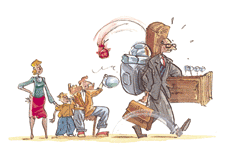 